REPUBLIKA HRVATSKA PRIMORSKO-GORANSKA ŽUPANIJA OPĆINA MRKOPALJTemeljem članka 110. stavak 2. Zakona o proračunu ( Narodne novine br. 87/08,136/12, i 15/15) i članka 29. Statuta Općine Mrkopalj ( Službene novine Primorsko goranske županije br. 24/09,34/09 - ispr. 13/13,19/13, 8/18,18/20 ) Općinsko vijeće Općine Mrkopalj na sjednici održanoj 7. travnja 2021. godine donosiGodišnji izvještaj o izvršenju Proračuna Općine Mrkopalj za 2020. godinuI. OPĆI DIOČlanak 1.Godišnji izvještaj o izvršenju Proračuna Općine Mrkopalj za 2020. godinu sadrži :Izvršenje 2019.	Plan proračuna	Izvršenje 2020.RAČUN PRIHODA I RASHODA	godine	2020. godine - 3.Rebalans	godinePrihodi poslovanja	7.645.593,60 kn	7.641.100,00 kn	7.753.056,16 knPrihodi od prodaje nefinancijske imovine	0,00 kn	28.000,00 kn	23.600,00 knUKUPNO PRIHODA	7.645.593,60 kn	7.669.100,00 kn	7.776.656,16 knRashodi poslovanja	4.233.246,66 kn	4.382.387,00 kn	3.885.335,93 knRashodi za nabavu nefinancijske imovine	3.150.045,44 kn	3.189.713,00 kn	3.084.641,44 knUKUPNO RASHODA	7.383.292,10 kn	7.572.100,00 kn	6.969.977,37 knRAZLIKA VIŠAK/MANJAK	262.301,50 kn	97.000,00 kn	806.678,79 knRASPOLOŽIVA SREDSTVA IZ PRETHODNIH GODINAČlanak 2.Opći dio Proračuna sastoji se od Računa prihoda i rashoda i Računa financiranja. Račun prihoda i rashoda sadrži prikaz ostvarenih prihoda i izvršenih rashoda prema ekonomskoj klasifikaciji, izvorima financiranja i funkcijskojklasifikaciji. Račun financiranja sadrži prikaz primitaka i izdataka prema ekonomskoj klasifikaciji i izvorima financiranja.Članak 3.Posebni dio Proračuna sadrži izvršenje po organizacijskoj i programskoj klasifikaciji .Članak 4.Ovaj izvještaj stupa na snagu osmog dana po objavi u Službenim novinama Primorsko -goranske županije.KLASA: 021-05/21-01/01 URBROJ:2112-05-01-21-6Mrkopalj, 7.travanj 2021. godineOpćinsko vijeće Općine Mrkopalj PredsjednikZvonko Matković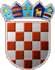 REPUBLIKA HRVATSKAPRIMORSKO-GORANSKA ŽUPANIJAOPĆINA MRKOPALJREPUBLIKA HRVATSKAPRIMORSKO-GORANSKA ŽUPANIJAOPĆINA MRKOPALJREPUBLIKA HRVATSKAPRIMORSKO-GORANSKA ŽUPANIJAOPĆINA MRKOPALJREPUBLIKA HRVATSKAPRIMORSKO-GORANSKA ŽUPANIJAOPĆINA MRKOPALJREPUBLIKA HRVATSKAPRIMORSKO-GORANSKA ŽUPANIJAOPĆINA MRKOPALJ0101101303032040410420430450460470490505105205606061062Opće javne uslugeIzvršna i zakonodavna tijela, financijski i fiskalni poslovi, vanjskiposloviOpće uslugeJavni red i sigurnostUsluge protupožarne zaštiteEkonomski posloviOpći ekonomski, trgovački i poslovi vezani uz rad Poljoprivreda, šumarstvo, ribarstvo i lovGorivo i energija Promet Komunikacije Ostale industrijeEkonomski poslovi koji nisu drugdje svrstaniZaštita okolišaGospodarenje otpadom Gospodarenje otpadnim vodamaPoslovi i usluge zaštite okoliša koji nisu drugdje svrstani Usluge unaprjeđenja stanovanja i zajednice Razvoj stanovanjaRazvoj zajednice1.124.680,87	955.200,0049.156,72	52.000,001.075.524,15	903.200,00150.000,00	140.000,00150.000,00	140.000,004.198.617,77	3.468.187,00421.880,47	459.000,0026.057,00	31.000,00101.932,26	110.000,001.097.142,60	850.900,0036.407,89	153.787,002.224.313,26	1.635.000,00290.884,29	228.500,00454.282,65	683.000,0073.837,93	255.000,00338.809,72	392.000,0041.635,00	36.000,00742.233,82	1.044.713,0038.177,43	100.000,005.000,00	148.000,00887.825,2249.774,42838.050,80140.000,00140.000,003.128.619,78321.544,9927.705,0081.882,41758.504,21144.582,591.608.434,40185.966,18665.449,80243.431,45391.998,3530.020,00979.507,6890.625,00145.312,5078,94%101,26%77,92%93,33%93,33%74,52%76,22%106,32%80,33%69,13%397,12%72,31%63,93%146,48%329,68%115,70%72,10%131,97%237,38%2906,25%92,95%95,72%92,79%100,00%100,00%90,21%70,05%89,37%74,44%89,14%94,01%98,38%81,39%97,43%95,46%100,00%83,39%93,76%90,63%98,18%Godišnji izvještaj o izvršenju Proračuna Općine Mrkopalj za 2020. godinuOPĆI DIO PRORAČUNA - RASHODI PREMA FUNKCIJSKOJ KLASIFIKACIJIFunk.1063064Opskrba vodomUlična rasvjetaOpis2Izvršenje 2019.godine311.066,45507.390,94Plan proračuna2020.- 3418.000,00355.000,00Izvršenje 2020.godine517.397,85343.655,55Indeks 5/36157,21%67,73%Indeks 5/4796,65%96,80%0660707408Rashodi vezani uz stanovanje i kom. pogodnosti koji nisu drugdje svrstaniZdravstvoSlužbe javnog zdravstvaRekreacija, kultura i religija180.599,00	423.713,0021.026,21	25.000,0021.026,21	25.000,00270.050,00	806.000,00382.516,7824.014,0724.014,07759.446,48211,80%114,21%114,21%281,22%90,28%96,06%96,06%94,22%080Rekreacija, kultura i religija0,00	414.000,00	409.775,8398,98%0810820830840909109810109Službe rekreacije i sporta Službe kultureSlužbe emitiranja i izdavanjaReligijske i druge službe zajedniceObrazovanjePredškolsko i osnovno obrazovanjeUsluge obrazovanja koje nisu drugdje svrstaneSocijalna zaštitaAktivnosti socijalne zaštite koje nisu drugdje svrstane207.550,00	218.000,0020.000,00	96.000,0033.500,00	28.000,009.000,00	50.000,00278.519,47	294.000,00252.689,04	244.000,0025.830,43	50.000,00143.881,31	156.000,00143.881,31	156.000,00196.742,1587.428,5028.000,0037.500,00261.362,87221.783,8239.579,05123.751,47123.751,4794,79%437,14%83,58%416,67%93,84%87,77%153,23%86,01%86,01%90,25%91,07%100,00%75,00%88,90%90,90%79,16%79,33%79,33%REPUBLIKA HRVATSKAPRIMORSKO-GORANSKA ŽUPANIJAOPĆINA MRKOPALJStr.1rptE3L-2izvoriREPUBLIKA HRVATSKAPRIMORSKO-GORANSKA ŽUPANIJAOPĆINA MRKOPALJStr.1rptE2L-1REPUBLIKA HRVATSKAPRIMORSKO-GORANSKA ŽUPANIJAOPĆINA MRKOPALJStr.1rptI3L-2izvoREPUBLIKA HRVATSKAPRIMORSKO-GORANSKA ŽUPANIJAOPĆINA MRKOPALJStr.1rptP2L-1REPUBLIKA HRVATSKAPRIMORSKO-GORANSKA ŽUPANIJAOPĆINA MRKOPALJIZVJEŠTAJI I OBRAZLOŽENJE UZ GODIŠNJI IZVJEŠTAJ O IZVRŠENJU PRORAČUNA OPĆINE MRKOPALJ ZA 2020. GODINUTemeljem odredaba članaka 108 – 113 Zakona o proračunu (NN 87/08, 136/12) i Pravilnika o polugodišnjem i godišnjem izvještaju o izvršenju proračuna (NN 24/13, NN 102/17) Godišnji izvještaj o izvršenju proračuna Općine Mrkopalj za 2020. godinu sadrži:Opći dio proračunaPosebni dio proračunaIzvještaj o zaduživanju na domaćem i stranom tržištu novca i kapitalaIzvještaj o korištenju proračunske zaliheIzvještaj o danim jamstvima i izdacima po jamstvimaObrazloženje ostvarenja prihoda i primitaka, rashoda i izdataka po ekonomskoj i programskoj klasifikacijiStanje nenaplaćenih potraživanja i nepodmirenih dospjelih obvezaSukladno odredbama Pravilnika o polugodišnjem i godišnjem izvještavanju o izvršenju proračuna ( NN 24/13 ) ukoliko je do donošenja proračuna odnosno posljednjih izmjena ili dopuna proračuna bilo preraspodjela pokazatelji se utvrđuju u odnosu na tekući plan s naknadno izvršenim preraspodjelama .OPĆI DIO PRORAČUNAOpći dio proračuna sastoji se od Računa prihoda i rashoda i Računa financiranja.Račun prihoda i rashoda sadrži prikaz ukupno ostvarenih prihoda i izvršenih rashoda prema ekonomskoj klasifikaciji, izvorima financiranja i funkcijskoj klasifikaciji.Račun financiranja sadrži prikaz primitaka i izdataka prema ekonomskoj klasifikaciji i izvorima financiranja, te analitički prikaz primitaka i izdataka.POSEBNI DIO PRORAČUNAU Posebnom dijelu proračuna rashodi i izdaci prikazuju se detaljnije sukladno Pravilniku o polugodišnjem i godišnjem izvještaju o izvršenju proračuna (NN 24/13, NN 102/17) prema organizacijskoj i programskoj klasifikaciji.IZVJEŠTAJ O ZADUŽIVANJU NA DOMAĆEM I STRANOM TRŽIŠTU NOVCA I KAPITALAOpćina Mrkopalj je temeljem Ugovora o financijskom leasingu broj 160 -01826 zaključenom u Rijeci .16.11.2018. godine sa PBZ – Leasinga d.o.o. financirala nabavku vozila Suzuki Vitara.Trajanje Ugovora je 60 mjeseci ,a fiksna kamatna stopa iznosi 5,80%.Vrijednost objekta leasinga iznosi 145.560,55 kn , a u 2018 . godini je uplaćeno učešće od 29.112,11 kn. U 2020. godini otplaćeno je 24. rata leasinga.IZVJEŠTAJ O KORIŠTENJU PRORAČUNSKE ZALIHEKorištenje proračunske zalihe regulirano je člankom 15. Odluke o izvršavanju Proračuna Općine Mrkopalj za 2020. godinu koju je donijelo Općinsko vijeće na sjednici održanoj 10. prosinca 2019. godine.Člankom 15. Odluke o izvršavanju Proračuna Općine Mrkopalj predviđeno je da se za hitne ili nedovoljno planirane izdatke koriste sredstva proračunske zalihe u visini od 20.000.00 kn . O korištenju proračunske zalihe odlučuje Općinski načelnik .Sredstva proračunske zalihe za 2020. godinu planirana su u Razdjelu 001 – Jedinstveni upravni odjel , pozicija 265 Nepredviđeni rashodi do visine proračunske zalihe.U razdoblju od 01.rujna do 30. rujna 2020. godine proračunska zaliha iskorištena je za podmirenje troškova nepredviđenih radova na tornju crkve u Mrkoplju.Poduzeću Toprek d.o.o. plaćen je račun broj 21/1/1 datum računa 03.09.2020. na iznos od 12.125,00 kn za radove na tornju crkve, a Elektroinstalaterskom obrtu Šporčić plaćen je račun broj 265/PP2/3 od datuma 14.09.2020. na iznos 7.875,00 kn , za usluge auto košare prilikom izvođenja radova na tornju crkve.IZVJEŠTAJ O DANIM JAMSTVIMA I IZDACIMA PO JAMSTVIMAU 2020. godini Općina Mrkopalj nije dala jamstva, niti je imala izdatke po jamstvima.Izdani su slijedeći instrumenti osiguranja :OBRAZLOŽENJE OSTVARENJA PRIHODA I PRIMITAKA, RASHODA I IZDATAKA PO EKONOMSKOJ I PROGRAMSKOJ KLASIFIKACIJITablica 1. : Pregled ostvarenih prihoda i primitaka te rashoda i izdataka Proračuna Općine Mrkopalj u 2020. godini u odnosu na ostvarenje istih 2019. godine, te u odnosu na plan za 2020. godinu:U 2020. godine ukupni prihodi ostvareni su u iznosu od 7.776.656,16 kn što u odnosu na godišnji plan za 2020. godinu predstavlja izvršenje od 101,40 %. U odnosu na 2019. godinu ostvareni prihodi bilježe povećanje od 1,71 %. Ukupni prihodi se sastoje od prihoda poslovanja u iznosu od 7.753.056,16 kn i prihoda od prodaje nefinancijske imovine u iznosu od 23.600,00 kn.Ukupni rashodi ostvareni su u iznosu od 6.969.977,35 kn što predstavlja izvršenje godišnjeg plana za 2020. godinu od 92,05 % , a sastoje se od rashoda poslovanja , ostvarenih u iznosu od 3.885.335,93 kn i rashoda za nabavu nefinancijske imovine, ostvarenih u iznosu od 3.084.641,44 kn. U odnosu na isto razdoblje prethodne godine, ukupno ostvareni rashodi bilježe smanjenje od  5,6 %.Razlika između ostvarenih ukupnih prihoda i ukupnih rashoda ostvarena u 2020. godini, iznosi  806.678,79 kn.U 2020. godini nisu ostvareni primici od imovine i zaduživanja, dok su izdaci za financijsku imovinu i otplatu zajmova ostvareni u iznosu od 94.955,10 kn ( otplata leasinga za vozilo 23.380,10 kn i kupnja udjela u glavnici Komunalnog poduzeća Mrzle drage d.o.o. 71.575,00 kn ).Razlika između ukupnih ostvarenih prihoda i primitaka te rashoda i izdataka , odnosno višak prihoda Proračuna Općine Mrkopalj ostvaren u 2020. godine iznosi 711.723,69 kn .Preneseni višak poslovanja iz prethodnih godine iznosi 145.196,70 kn, a osim toga u 2020. godini otpisana je obveza prema dobavljaču u iznosu od 3.000,00 kn pa ukupna raspoloživa sredstva u 2020. iznose 148.196,69 kn. Pribrajanjem raspoloživih sredstava višku prihoda iz 2020 godine dobivamo ukupni višak prihoda koji će se iskoristiti u narednoj godini , a on iznosi 859.920,38 kn .U nastavku slijedi pregled planiranih i ostvarenih prihoda i primitaka te rashoda i izdataka po osnovnim skupinama :PRIHODI I PRIMICI OSTVARENI U 2020. GODINE ( EKONOMSKA KLASIFIKACIJA )Tablica broj 2. Pregled ostvarenih prihoda i primitaka Proračuna Općine Mrkopalj 2020. godine u odnosu na godišnji plan za 2020. i ostvarenje 2019. godine:Ukupni prihodi za 2020. godinu planirani su u iznosu 7.669.100,00 kn, a ostvareni su u iznosu od 7.776.656,16 kn, što je ostvarenje od 101,40 % . Sastoje se od prihoda od poslovanja i prihoda od prodaje nefinancijske imovine.PRIHODI OD POSLOVANJA – ostvareni su u iznosu 7.753.056,16 kn što u odnosu na godišnji plan predstavlja ostvarenje od 101,41 %. U odnosu na 2019. godinu, prihodi poslovanja bilježe povećanje od 1,47 % .Ostvarenje prihoda poslovanja, obzirom na vrste prihoda je slijedeće:Prihodi od poreza – u ukupno ostvarenim prihodima, prihodi od poreza čine 31,43 % . Ostvareni su u iznosu od 2.389.024,16 kn, pa izvršenje u odnosu na plan iznosi 103,65% . U odnosu na isto razdoblje prethodne godine, prihodi od poreza bilježe smanjenje 2,69 od %. Prihodi od poreza sastoje se od:Prihodi od poreza i prireza na dohodak ostvareni su u iznosu od 2.028.923,17 kn što predstavlja ostvarenje od 102,99% u odnosu na godišnji plan. U odnosu na ostvarenje 2019. godine , ovi prihodi povećali su se za 2,99 %.U ovoj grupi prihoda 145.180,63 kn odnosi se na prirez, a 639.168,14 kn na fiskalno izravnavanje.Prihodi od poreza na imovinu ostvareni su u iznosu 349.031,89 kn što je ostvarenje godišnjeg plana od 109,07 % , a u odnosu na ostvarenje 2019. smanjenje za 26,8 %.Prihodi od poreza na robu i usluge ostvareni su u iznosu od 11.069,10 kn. Ova vrsta prihoda bilježi smanjenje od 28,55 % u odnosu na isto izvještajno razdoblje prethodne godine, a u odnosu na godišnji plan ostvarenje je 73,79 %.Prihodi od pomoći – čine 37,67 % ukupno ostvarenih prihoda u 2020 . godini . Ostvareni su u iznosu od 2.882.462,30 kn, što je ostvarenje godišnjeg plana 99,55 %. U odnosu na izvršenje 2019. godine , prihodi od pomoći bilježe smanjenje za 4,46 %.Pomoći iz drugih proračuna ostvarene su u iznosu od 2.682.858,65 kn, što je 99,55 % od godišnjeg plana i smanjenje 4,74 % u odnosu na 2019 godinu.Tekuće pomoći iz proračuna ostvarene su u iznosu od 225.353,98 kn, a odnose se na :tekuće pomoći iz državnog proračuna -	95.239,02 kn- kompenzacijske mjeretekuće pomoći iz županijskog proračuna - 130.114,96 kn 24.199,66 kn - manifestaciju Memorijal mira,40.900,00 kn -zimsko čišćenje dionice Begovo Razdolje – Vrbovska poljana, 20.000,00 kn  - program Pomoć u kući39.630,00 kn -subvencija linijskog prijevoza – Autotrans Arriva, 1.185,30 kn– troškovi izbora4.200,00 kn – ogrjev za korisnike socijalne pomoćiKapitalne pomoći iz proračuna su ostvarene u iznosu od 2.457.504,67 kn , a odnose se na :Kapitalne pomoći iz državnog proračuna - 1.416.713,00 kn500.000,00 kn	-sufinanciranje projekta „ Uređenje sportskog igrališta u Mrkoplju – Ministarstvo turizma i sporta200.000,00	- sufinanciranje projekta	„Uređenje sportskog igrališta u Mrkoplju“- Ministarstvo regionalnog razvoja i fondova Europske unije300.000,00 kn – sufinanciranje projekta „ Rekreacijsko poučna staza Zagmajna “ 300.000,00 kn – sufinanciranje projekta „ Nabavka digitalne kino opreme “ 116.713,00 kn – sufinanciranje projekta „ Uređenje Pučkog parka „Kapitalne pomoći iz županijskog proračuna  - 1.040.791,67 kn750.000,00 kn - - sufinanciranje projekta „ Uređenje sportskog igrališta u Mrkoplju “ 20.666,67 kn – Fond za Gorski kotar - Proširenje javne rasvjete146.000,00 kn – Fond za Gorki kotar – Razvoj sustava javne odvodnje i vodoopskrbe 50.000,00 kn	- sufinanciranje projekta – Akustika dom kulture74.125,00 kn – projektna dokumentacija strelište Vrbovska poljanaPomoći od ostalih subjekata unutar općeg proračune iznose 87.569,52 kn, što je 99,51 % od godišnjeg plana, te smanjenje od 56,39 % u odnosu na isto razdoblje prošle godine. Navedeni prihodi odnose se na slijedeće:87.569,52kn - Hrvatske ceste d.o.o. – podmirenje dijela troškove zimskog čišćenja nerazvrstanih cesta za 2019. i 2020. godinuKapitalne pomoći iz državnog proračuna temeljem prijenosa EU sredstava realizirane su u iznosu od 112.034,13 kn  i odnose se na postavljanje sustava WIFI4U.Prihodi od imovine – čine 0,75 % ukupno ostvarenih prihoda u 2020. godini . Ostvareni su u iznosu od 58.148,37 kn, što je ostvarenje godišnjeg plana od 152,22 % , te smanjenje od 75,13% u odnosu na isto razdoblje 2019. godine.Sastoje se od Prihoda od financijske imovine , čije ostvarenje iznosi 488,31 kn i Prihoda od nefinancijske imovine čije ostvarenje iznosi: 57.660,06 kn.Prihodi od financijske imovine se odnose na zatezne kamate . Prihodi od nefinancijske imovine odnose se na slijedeće:Koncesija za obavljanje usluge pražnjenja o odvoza otpadnih voda – 2.000,00 kn Naknada za eksploataciju mineralnih sirovina : 32.779,53 knNaknada za korištenje javnih površina - HAKOM: 22.567,98 kn, Prihodi od spomeničke rente : 12,55 knNaknada za zadržavanje nezakonito izgrađenih zgrada : 300,00 knPrihodi od administrativnih pristojbi, prihodi po posebnim propisima i prihodi od naknada- čine29,84 % ukupno ostvarenih prihoda . Ostvareni su u iznosu 2.320.113,25 kn , što je 100,77% od godišnjeg plana . Sastoje se od :Prihoda od upravnih i administrativnih pristojbi koji su ostvareni u iznosu od 12.812,61 kn : Naknada za grobno mjesto: 2.000,00 kn, Prihodi od prodaje državnih biljega: 234,70kn, Boravišna pristojba 10.577,91 knPrihoda po posebnim propisima – ostvareni su u iznosu od 1.786.070,31 kn , a čine ih : Vodni doprinos:1.444,91 kn, Doprinos za šume : 1.760.200,77 kn , Ostali nespomenuti prihodi 24.424,63( prodaja stanova u društvenom vlasništvu: 9.409,92 kn, prenamjena poljoprivrednog zemljišta : 1.840,19 kn, prihoda od uklanjanja ruševina: 2.312,50 kn , prihodi od refundacija štete : 10.620,00 kn i ostalih prihoda : 242,02 kn. )Prihod od komunalnog doprinosa i naknade ostvarenih u iznosu od 521.230,33 kn : komunalni doprinos : 194.133,16 knkomunalna naknada:	327.097,17 knPrihodi od prodaje nefinancijske imovine u 2020. godine iznose 23.600,00 kn, a odnose se na prodaju grobnih mjesta na groblju Mrkopalj.RASHODI I IZDACI OSTVARENI U 2020. GODINE ( EKONOMSKA KLASIFIKACIJA )Tablica broj 3. Pregled ostvarenih rashoda i izdataka Proračuna Općine Mrkopalj u 2020. godini u odnosu na godišnji plan za 2020. godinu i ostvarenje 2019. godine:RASHODI POSLOVANJA – ostvareni su u iznosu od 3.885.335,93 kn. U odnosu na rashode poslovanja ostvarene u 2019. godini, rashodi poslovanja smanjili su se za 8,22 % . U odnosu na godišnji plan za 2020. godinu, ostvarenje rashoda poslovanja iznosi 88,66 % . Rashodi poslovanja čine 55,74 % ukupno ostvarenih rashoda.Analitički su prikazani kako slijedi :Rashodi za zaposlene -čine9,67 % ukupnih rashoda . Ostvareni su u iznosu od 673.637,07 kn, što predstavlja ostvarenje od 96,23% u odnosu na godišnji plan, a u odnosu na 2019. godinu, rashodi za zaposlene smanjeni su za 14,82 % . Najveći udio u rashodima za zaposlene imaju troškovi bruto plaće radnika, za koje je 2020. godine izdvojeno 566.212,20 kn, zatim slijede rashodi za doprinose na plaće , koji su ostvareni u iznosu od 93.424,87 kn , te ostali rashodi za zaposlene (naknade ,nagrade i sl. ) za koje je izdvojeno 14.000,00 kn.Materijalni rashodi – čine 21,62 % od ukupno ostvarenih rashoda. Ostvareni su u iznosu od 1.506.418,17, što je ostvarenje od 82,26 % u odnosu na planirano, a u odnosu na prethodnu godinu smanjenje od 20,51 %.Unutar materijalnih rashoda su Naknade troškova zaposlenih ostvarene u iznosu od 11.122,00 kn, a odnose se na: dnevnice i naknade za službena putovanja - 6.122,00 kn, i stručno usavršavanje zaposlenika 5.000,00 kn .Također, unutar materijalnih rashoda su i Rashodi za materijal i energiju koji su izvršeni u iznosu od 276.644,23 kn, što je 86,94 % od plana za 2020. godinu,, a od toga je za uredski materijal i ostale materijalne rashode ( literatura, sredstva za čišćenje i higijenu ) utrošeno 38.751,23 kn , za energiju 202.278,44 kn, za materijal i dijelove za tekuće i investicijsko održavanje 6.386,66 kn, te za sitni inventar 29.227,90 kn .Nadalje u materijalne rashode spadaju i Rashodi za usluge za koje je izdvojeno 11.055.293,53 kn, što je u odnosu prethodnu godinu smanjenje 19,57 za %, a ostvarenje u odnosu na godišnji plan 2019 . iznosi 82,69 %.Vrste usluga su slijedeće :Usluge telefona, interneta , pošte i prijevoza – ostvareno je 32.548,46 knUsluge tekućeg i investicijskog održavanja – ostvareno 623.470,94 kn , a sastoje se od : 279.432,96 kn - održavanje i zimsko čišćenje nerazvrstanih cesta ( zimsko čišćenje – 211.400,00 kn, održavanje –68.032,96 kn ),65.740,94 kn - održavanje javne rasvjete 129.536,98 kn - održavanje javnih površina 33.248,75 kn - održavanje zgrade Općine 19.236,48 kn - održavanje Doma kulture 14.349,38 kn - za održavanje postrojenja i opreme3.101,42 kn - održavanje automobila općinske uprave 27.550,00 kn - održavanje Skijališta Čelimbaša 25.617,15 kn održavanje nogometnog igrališta 6.100,00 kn održavanje oborinskih kanala19.556,88 kn ostale usluge investicijskog održavanjaUsluge promidžbe i informiranja za koje je u 2020. godine izdvojeno 96.473,27 kn, a odnose se na:15.112,85 kn troškove elektroničkih medija52.336,88 kn tisak - objave općih akata , natječaja, oglasa javne nabave 11.773,54 kn -  promidžbeni materijal17.250,00 kn - Goranski Novi listNa komunalne usluge je 2020. godine utrošeno 122.315,82 kn. Od toga se 17.397,85 kn odnosi na vodne usluge, 80.697,97 kn na odvoz i sanaciju otpada, 23.920,00 na deratizaciju i dezinsekciju i 300,00 na ostale uslugeNa intelektualne i osobne usluge utrošeno je 138.455,89 kn , a taj iznos odnosi se na: 31.731,50 kn  - Usluge odvjetnika10.300,00 kn Geodetsko katastarske usluge 25.000,00 Izrada i održavanje WEB stranice17.500,00 Ostale intelektualne usluga ( idejni projekt – izgradnja upojnog bunara 11.500,00 kn , elektrotehnički projekt –igralište 6.000,00 kn )Za računalne usluge je u 2020 godini utrošeno 42.029,15 kn ( održavanja i nadogradnje softwera), a za ostale usluge 2.895,00 kn,( tiskarske usluge, izrada fotografija, razvoj širokopojasne mreže ) .Za ostale nespomenute rashode poslovanja je 2020. godine izdvojeno 163.358,41 kn što je izvršenje od 74,59 % u odnosu na godišnji plan za 2020. godinu.Ti rashodi se odnose na:naknade za rad predstavničkih i izvršnih tijela 44.301,02 kn, premije osiguranja prijevoznih sredstava : 5.274,14 kn, premije osiguranja ostale imovine:11.892,21 kn, premije osiguranja zaposlenih: 793,44 kn, reprezentaciju 5.334,33 kn, članarine 4.193.49 kn, pristojbe i naknade4.059,50 kn, te ostale nespomenute rashode poslovanja 87.510,28 kn . Ostali nespomenuti rashodi poslovanja u iznosu od 87.510,28 kn sadrže:rashodi protokola - cvijeće i sl. 3.104,00 kn, izdaci za proslavu Dana Općine – 765,00 kn, Izdaci za manifestaciju Memorijal mira – 24.199,66 kn, Izdaci za ostala pokroviteljstva i proslave – 27.325,84 kn , proračunska pričuva – 20.000,00 te ostali nespomenuti rashodi poslovanja 10.053,92 kn i vodni doprinos – 2.061,86 knFinancijski rashodi – čine 0,81 % ukupnih rashoda , a u ostvareni su u iznosu od 56.712,15 kn (izvršenje 83,40 %). Odnose se na kamate za financijski leasing osobnog automobila – 5.473,40 kn, te na ostale financijske rashode u iznosu od 42.348,45kn ( usluge platnog prometa Erste banka i Fina – 13.423,58 kn, usluge Porezne uprave – 28.824,87 kn) , zatezne kamate – 22,48 kn, ostali nespomenuti financijski rashodi – 8.867,82 kn ).Subvencije – u ukupnim rashodima zastupljene su sa 1,55 % , a ostvarene su u iznosu od 108.002,50 kn. Na subvencije trgovačkim društvima u javnom sektoru utrošeno je 98.547,50 kn ( subvencija Ariva Autotrans d.o.o. –46.235,00 kn, subvencija Mrzle drage d.o.o. – 52.312,50 kn ), dok je na subvencije poljoprivrednicima utrošeno 7.705,00 kn, a na subvencije trgovačkim društvima izvan javnog sektora 1.705,00 kn. U odnosu na prethodnu godinu ovi rashodi bilježe smanjenje od 26,02 % .Pomoći dane u inozemstvo i unutar opće države – ostvarene su u iznosu od 234.517,30 kn što je 91,25 % od plana za 2020. godinu. Odnose se na pomoći dječjem vrtiću i to : 181.549,28 kn za plaće i naknade djelatnika vrtića i 40.234,54 kn za materijalne troškove vrtića, te na 12.733,48 kn za nabavku spremnika za otpad. U ukupnim rashodima ove pomoći predstavljaju 3,36 %Naknade građanima i kućanstvima - u 2020. godine ostvarene su u iznosu od 209.376,47 kn, što je izvršenje od 92,64%, a povećanje u odnosu na isto razdoblje prethodne godine od 45,52%. U ukupnim rashodima ove naknade imaju udio od 3,00 % .Naknade građanima i kućanstvima se u dijelu od 92.800,00 kn odnose na naknade isplaćene u novcu (socijalne pomoći, pomoć roditeljima za financiranje školskog izleta i nabavke radnih bilježnica , pomoći za novorođenče, pomoć obiteljima s troje i više djece ) , a u dijelu od 116.576,47 kn na naknade isplaćene u naravi ( sufinanciranje Udruge Žar koja provodi ProgramPomoć u kući - 25.820,64 kn, ostale naknade iz proračuna 90.755,83 kn ( iskopi za kanalizacijske priključke – 90.625,00 kn, 130,83 kn - paket hrane za korisnika socijalne pomoći).Ostali rashodi - iznosili su 1. 096.672,27 kn , što je 12,54 % više od izvršenoga 2019. godine. a ostvarenje u odnosu na plan 2020. je 92,23%. U ukupnim rashodima sudjeluju s 15,73 % Odnose se na tekuće donacije u novcu ( 529.940,73 kn ), tekuće donacije u naravi( 24.733,19 kn ) i kapitalne pomoći ( 541.998,35kn ) . u odnosu na godišnji plan ovi rashodi izvršeni su u 30,03%, a u odnosu na isto razdoblje prethodne godine bilježe smanjenje od 21,73 %.Kapitalne pomoći odnose se na pomoći Komunalcu d.o.o. Delnice za izgradnju sustava vodovoda i odvodnje na području Općine Mrkopalj 391.998,35 kn , te za izgradnju odlagališta otpada 150.000,00 kn.Tekuće donacije u naravi u iznosu od 24.733,19 kn odnose se na darove za Svetog Nikolu za svu predškolsku i osnovno školsku djecu Općine Mrkopalj.Pregled korisnika donacija( u novcu ) u 2020. godine te svrhe donacija dan je u slijedećoj tablici:Tablica broj 3. Dane donacije u 2020. godini.Rashodi za nabavu nefinancijske imovine – čine 44,26% ukupnih rashoda ostvarenih u 2020. godine . Ostvareni su u iznosu od 3.084.641,44 kn što je ostvarenje od 96,74 % a odnose se na:Rashode za nabavu neproizvedene dugotrajne imovine: 30.000,00 kn – kupnja zemljišta za upojni bunarRashode za nabavu proizvedene dugotrajne imovine: 2.986.028,94 kn1. izgradnja nerazvrstanih cesta :432.836,25 kn ( cesta Begovo Razdolje – Vrbovska poljanaprojektna dokumentacija : 131.910,00 kn, cesta u Poslovnoj zoni – projektna dokumentacija59.375,00 kn, rekonstrukcija nerazvrstanih cesta – 241.551,25kn ) 2.ostali građevinski objekti: Pučki park : 252.679,80 knizgradnja javne rasvjete: 157.518,58 knizgradnja Rekreacijsko poučne staze Zagmajna: 409.775,83 kn 5.izgradnja igrališta s atletskom stazom : 1.120.963,30 kn6. strelište Vrbovska poljana – dokumentacija :74.125,00 kn 7.uredska oprema: 1.612,55 knsustav WIFI4U : 112.034,13 knnabavka turističke signalizacije : 4.500,00 kn 10.nabavka klima uređaja : 5.216,00 knnabavka kino opreme: 351.767,50 knIzmjene i dopune prostornog plana: 63.000,00 knRashode za dodatna ulaganja u nefinancijskoj imovini :68.612,50kn - akustika u Domu kultureIzdaci za financijsku imovinu i otplatu zajmova u 2020. godine iznosili su 99.955,10 kn što je za 43,06 % više nego 2020. godine, a u odnosu na plan 2020. godine izvršenje je 97,89 % . Odnose se na :izdatke za udjele u glavnici Komunalnog poduzeća Mrzle drage d.o.o. – 71.575,00 kn i izdatke za otplatu glavnice primljenog financijskog leasinga za vozilo – 23.380,10  kn .RASHODI I IZDACI OSTVARENI U 2020. GODINE ( PROGRAMSKA KLASIFIKACIJA )Obzirom na organizacijsku i programsku klasifikaciju, izvršenje proračun Općine Mrkopalj za 2020 . godinu bilo je slijedeće :PROGRAM 1001 – JAVNA UPRAVA I ADMINISTRACIJA PROGRAMProgram se sastoji od slijedećih aktivnosti :Program se je izvršio u iznosu od 1.067.562,25 kn, što je manje od plana za 2020. za 4,47 %Cilj programa je zadovoljavanja potreba mještana u okviru utvrđenih zadaća koje obavlja jedinica lokalne samouprave.PROGRAM 1002 – NAKNADE GRAĐANIMA I KUĆANSTVIMAAktivnosti programa su slijedeće:Program je izvršen u iznosu od 214.376,47 kn, što je 83,74 % od planiranog u 2020. godini . Socijalna skrb je dio sustava socijalne sigurnosti, usmjerena ka suzbijanju siromaštva i socijalne ugroženosti. Namijenjena je najranjivijim socijalnim skupinama, sa ciljem osiguranja pomoći kako bi korisnici mogli ostvariti osnovne životne potrebe.Sredstva su namijenjena za podmirenje slijedećih aktivnosti: jednokratne i stalne pomoći socijalno ugroženim osobama, novčana pomoć za svako novorođeno dijete,novčana pomoć obiteljima s troje i više djece, pomoć u kući, za podmirenje troškova nabavke ogrijeva te podmirenje dijela troškova za udžbenike polaznicima osnovne škole, stipendije kao i ostale naknade.PROGRAM 1003 – POTPORE POLJOPRIVREDIU 2020. godini Program je planiran unutar sredstava od 31.000,00, a izvršen u iznosu od 27.705,00 kn koja su bila namijenjena za provođenje aktivnosti Subvencije poljoprivrednicima i Centru za brdsko planinsku poljoprivredu Sušica.Cilj programa je poticanje razvoja poljoprivrede u Općini Mrkopalj.PROGRAM 1005 - POTICANJE RAZVOJA TURIZMAAktivnost za provođenje programa su:Program je planiran u iznosu od 115.000,00 kn, a izvršen u iznosu od 108.153,60 kn . Cilj programa je poticanje razvoja turizma u Općini Mrkopalj.PROGRAM 1006 – ORGANIZIRANJE I PROVOĐENJE ZAŠTITE I SPAŠAVANJAProgram se provodi u okviru sljedećih aktivnosti :Program je izvršen u vrijednosti od 150.150,00 kn, a odnosio se na zaštitu od požara kroz donacije DVD- ovima Sunger i Mrkopalj ( 140.000,00 kn ), sufinanciranje ostalih službi zaštite i spašavanja – HGSS i DVD Mrkopalj ( 8.400,00) kn , te na zaštitu životinja kroz subvenciju sterilizacije kućnih mačaka ( 1.750,00 kn ) .Svrha programa je osiguranje uvjeta za redovito funkcioniranje vatrogasnih društava i ostalih službi zaštite i spašavanja, čime se doprinosi zaštiti ljudi, životinja i imovine u Općini Mrkopalj.PROGRAM 1007 – RAZVOJ SPORTA I REKREACIJERealizacija programa se izvršava kroz aktivnosti :Program je u 2020 . godini izvršen u 97,76 % u odnosu na planirano, a ciljevi su mu izgradnja sportske infrastrukture i poticanje bavljenja sportom i rekreacijom.PROGRAM 1008 – RAZVOJ CIVILNOG DRUŠTVAProgram se je izvršio s iznosom od 37.927,20 kn unutar aktivnosti sufinanciranje rada udruga . Cilj programa je osiguranje redovne programske aktivnosti udruga.PROGRAM 1009- PREDSTAVNIČKA I IZVRŠNA TIJELAUnutar programa je aktivnost Naknade članovima vijeća i zamjenici načelnika , a u 2020. godini izvršen je 98,45  % od planiranog, odnosno 44.301,02 kn je utrošeno na njegovu realizaciju.Cilj programa je omogućavanje nesmetanog rada predstavničkim i izvršnim tijelima Općine Mrkopalj.PROGRAM 1010 – ODGOJ I OBRAZOVANJEProgram uključuje aktivnost Javne potrebe u prosvjeti ,a odnosi se na tekuće donacije Osnovnoj školi Mrkopalj za provođenje izvannastavnih aktivnosti, financiranje asistenta u nastavi , kupnju poklona za odlične učenike te za darove učenicima i djeci povodom blagdana Sveti Nikola.Za realizaciju programa u 2020. godini planirana su sredstva u iznosu od 50.000,00 kn, a u 2020. godini izvršeno je 39.579,05 kn ili 79,16 %Cilj aktivnosti je razvijanje sposobnosti i potencijala, vještina i kompetencija svih učenika, te omogućavanje programa kvalitetnog osnovnog obrazovanja i jednak pristup svim učenicima, a posebno učenicima s teškoćama te nadarenim učenicima.PROGRAM 1011 – PROMICANJE KULTUREProgram se izvršava u aktivnosti Kultura koja je u 2020.godini planirana u iznosu od 95.000,00 kn , a realizirana u iznosu od 79.100,00 kn ili 80,71%Iznos se je utrošio za tekuće donacije udrugama iz područja kulture i Župi BDBM . a cilj programa je poticanje kulturnih događanja u Općini MrkopaljPROGRAM 1012- SUBVENCIJE TRGOVAČKIM DRUŠTVIMA U JAVNOM SEKTORUProgram sadrži aktivnost Subvencija trgovačkim društvima, a trgovačka društva koja se financiraju u okviru ove aktivnosti su Autotrans Ariva d.o.o. ( 46.235,00 kn ) , i Komunalno društvo Mrzle draged.o.o. ( 52.312,50 kn ).PROGRAM 1013 – NABAVA I IZGRADNJA DUGOTRAJNE IMOVINEUnutar programa su ove aktivnosti:Program je za 2020. godinu planiran u iznosu od 590.000,00 kn, a realizacija je bila 96,10 % odnosno 566.989,18 kn utrošenih na otkup zemljišta za izgradnju upojnog bunara, zadnju ratu otkua udjela u glavnici trgovačkog društva Mrzle drage d.o.o.. nabavku uredske opreme, kino sustava i WIFI4U sustava.PROGRAM 1022 - REDOVNA DJELATNOST PODRUŽNICE – DJEČJI VRTIĆ PAHULJICEProgram uključuje aktivnost Podružnica predškolskog odgoja i naobrazbe i u 2020. godini planiran je u iznosu od 244.000,00 kn, a od toga je realizirano 221.783,821 kn ili 90,90 % što je utrošeno za pokriće dijela materijalnih izdataka i plaće djelatnica, pomoćnog osoblja i asistenta u dječjem vrtiću.Programom predškolskog odgoja i obrazovanja omogućuje se svakom djetetu pravo na razvoj usklađen s njegovim individualnim mogućnostima i sposobnostima. Program obuhvaća redovni program predškolskog odgoja i obrazovanja koji obuhvaća stvaranje i osiguravanje uvjeta za brigu i skrb za djecu predškolskog uzrasta i dodatni program koji obuhvaća aktivnosti i programe kojim se unaprjeđuje redovni program radi provedbe aktivnosti koje povoljno utječu na razvoj te unaprjeđuje stjecanje vještina i kompetencija djece prije odlaska u školu.PROGRAM 1024 – POTPORE U ZDRAVSTVUU okviru programske aktivnosti Javne potrebe u zdravstvu je doniranje zdravstvenim neprofitnim organizacijama koje pružaju uslugu palijativne skrbi i logopeda. Ukupan iznos planiranih sredstava u 2020. godini bio je 25.000,00 kn, od čega je izvršeno 24.014,07 kn ili 96,06 %.Cilj programa je poboljšati dostupnost zdravstvene skrbi na području Općine Mrkopalj.PROGRAM 1014 – IZGRADNJA KOMUNALNE INFRASTRUKTUREProgram se sastoji od slijedećih aktivnosti:Program se je izvršio u iznosu od 1.578.7813,00 kn , što je 93,48 % od planiranog, a njegovi ciljevi su unaprjeđenje komunalne infrastrukture i povećanje životnog standarda građana Općine Mrkopalj.PROGRAM 1016 – ODRŽAVANJE KOMUNALNE INFRASTRUKTUREU program spadaju aktivnosti:Cilj programa je poboljšanje komunalnog standarda u Općini Mrkopalj. Planirani iznos programa u 2020. godini bio je 673.900,00 kn, a ostvareno je 595.106,91 kn ili 88,31kn .PROGRAM 1017 – UPRAVLJANJE IMOVINOMProgram je bio realiziran u okviru slijedećih aktivnosti:Cilj programa je učinkovito upravljanje općinskom imovinom koja služi za zadovoljavanje sportskih, kulturnih i ostalih sadržaja u Općini Mrkopalj.U 2020. godinu planirano je 304.500,00, a izvršeno 265.622,72 kn .PROGRAM 1018 – ZAŠTITA OKOLIŠAProgram se je realizirao u okviru aktivnosti Komunalne usluge koje su za 2020. godinu bile planirane u iznosu od 166.000,00 kn, a izvršene u iznosu od 141.149,30 kn ili 85,03 % .Unutar programa financiraju se usluge održavanja oborinskih kanala i odlagališta otpada, opskrba vodom ,iznošenje i odvoz smeća , a sve u cilju zaštite okoliša i ekologije.7. STANJE NENAPLAĆENIH POTRAŽIVANJA I NEPODMIRENIH DOSPJELIH OBVEZEPOTRAŽIVANJANenaplaćena potraživanja na dan 31.12. 2020. iznose 731.131,53 knNEDOSPJELA POTRAŽIVANJA:	487.828,30 kn DOSPJELA POTRAŽIVANJA:	243.303,23 knI Potraživanja za prihode poslovanja : 676.672,80 knPotraživanja za poreze	255.595,18 kn - DOSPJELO1.1. Porez na kuće za odmor :	66.573,53 kn1.3. Porez na promet nekretninama :	170.807,09 knPorez na promet:	11.035,28 knPorez na tvrtku :	7.179,28 knPotraživanja za prihode od imovine:	9.374,88 kn - DOSPJELOPotraživanja za zatezne kamate	1.682,85 knPotraživanja za zakup	7.542,03 knPotraživanja za legalizaciju	150,00 knPotraživanja za administrativne pristojbe i prihode poposebnim propisima	749.872,16 kn449.505,57 kn - NEDOSPJELO300.366,59 kn -	DOSPJELOPotraživanja za naknade za grobna mjesta:	39.180,27 kn - dospjeloPotraživanja za šumski doprinos:	421.845,36 kn - nedospjeloPotraživanja za trošak uklanjanjaruševne zgrade :	625,50 kn - dospjeloPotraživanja za komunalni doprinos:	27.660,21 kn - nedospjeloPotraživanje za komunalnu naknadu	260.561,32 kn - dospjeloIspravak vrijednosti potraživanja za prihode poslovanja :	- 338.169,42 knII .Potraživanja od prodaje nefinancijske imovine:	54.458,73 kn38.322,73 kn – NEDOSPJELO16.136,00 kn - DOSPJELOPotraživanje za prodaju zemljišta	20.192,00 kn - dospjeloPotraživanja za prodaju drvene mase	17.733,20 kn -nedospjelo 3.Potraživanja od prodaje stanova u		20.589,53 kn - nedospjelodržavnom vlasništvu4.. Potraživanja od prodaje grobnice	6.000,00 kn - dospjeloIspravak vrijednosti potraživanja od prodaje nefinancijske imovine :- 10.056,00 knOBVEZENepodmirene obveze Općine Mrkopalj na dan 31.12.2020	iznose 320.001,25 kn.NEDOSPJELE OBVEZE:	273.801,93 kn DOSPJELE OBVEZE:		46.199,32 knI Obveze za rashode poslovanja:	245.603,03 knObveze za zaposlene	55.095,97 kn - NEDOSPJELOObveze za neto plaće	12/19	35.242,54 knObveze za porez i prirez plaća 12/19		2.591,61 kn Porez:	2.422,06 knPrirez – Općina Mrkopalj	169,55 knObveze za mirovinsko osiguranje plaća 12/19	9.458,54 knObveze za zdravstveno osiguranje plaća 12/19	7.803,28 knObveze za materijalne rashode		123.818,11 kn 87.296,08 kn - NEDOSPJELO 36.522,03 kn - DOSPJELOMaterijal i energija :	13.794,88 kn2.2. Usluge :	107.971,50 kn2.3. Ostali nespomenuti rashodi poslovanja:	2.051,73 knObveze za financijske rashode	1.453,54 kn1.430,25 kn - NEDOSPJELO23,29 kn - DOSPJELOBankarske usluge i usluge platnog prometa:	1.453,54 knObveze za subvencije	2.485,00 kn- NEDOSPJELOObveze za naknade građanima i kućanstvima	10.312,50 kn5.937,50 kn - NEDOSPJELO4.375,00 kn - DOSPJELOObveze za kapitalne pomoći	47.158,73 kn NEDOSPJELOOstale tekuće obveze	5.279,18 kn DOSPJELOII Obveze za zajmove: 74.398,22 kn1.   Obveze za zajmove bankama i ostalim fin. institucijama	74.398,22 kn - NEDOSPJELOU Mrkoplju, ožujak 2021. godineUkupan donos viška/manjka iz prethodnih godina Dio koji će se rasporediti/pokriti u razdobljuRAČUN FINANCIRANJA49.670,54 kn49.670,54 kn0,00 kn0,00 kn148.196,69 kn148.196,69 knPrimici od financijske imovine i zaduživanja0,00 kn0,00 kn0,00 knIzdaci za financijsku imovinu i otplate zajmova166.775,35 kn97.000,00 kn94.955,10 knNETO FINANCIRANJE-166.775,35 kn-97.000,00 kn-94.955,10 knVIŠAK/MANJAK + NETO FINANCIRANJE + RASPOLOŽIVA SREDSTVA IZ PRETHODNIH GODINA145.196,69 kn0,00 kn859.920,38 knRačun/ Pozicija1Račun/ Pozicija1Opis2Izvršenje 2019.godine3Plan proračuna2020. 3- Rebalans4Izvršenje 2020.godine5Indeks 5/36Indeks 5/476Prihodi poslovanja7.645.593,607.641.100,007.753.056,16101,41%101,47%61Prihodi od poreza2.455.100,462.305.000,002.389.024,1697,31%103,65%611Porez i prirez na dohodak1.962.801,291.970.000,002.028.923,17103,37%102,99%6111Porez i prirez na dohodak od nesamostalnog rada1.829.198,531.788.342,3997,77%6112Porez i prirez na dohodak od samostalnih djelatnosti159.344,00141.728,4288,94%6113Porez i prirez na dohodak od imovine i imovinskih prava16.449,8320.715,20125,93%6114Porez i prirez na dohodak od kapitala441,76181.903,8441177,07%6115Porez i prirez na dohodak po godišnjoj prijavi-42.632,83-103.766,68243,40%613Porezi na imovinu476.806,17320.000,00349.031,8973,20%109,07%6131Stalni porezi na nepokretnu imovinu (zemlju, zgrade, kuće i ostalo)179.749,36163.186,3090,79%6134Povremeni porezi na imovinu297.056,81185.845,5962,56%614Porezi na robu i usluge15.493,0015.000,0011.069,1071,45%73,79%6142Porez na promet15.493,0011.069,1071,45%63Pomoći iz inozemstva (darovnice) i od subjekata unutar općeg proračuna3.017.100,872.895.600,002.882.462,3095,54%99,55%633Pomoći iz proračuna2.816.297,162.694.600,002.682.858,6595,26%99,56%6331Tekuće pomoći iz proračuna340.962,50225.353,9866,09%6332Kapitalne pomoći iz proračuna2.475.334,662.457.504,6799,28%634Pomoći od ostalih subjekata unutar općeg proračuna200.803,7188.000,0087.569,5243,61%99,51%6341Tekuće pomoći od ostalih subjekata unutar opće države200.803,7187.569,5243,61%638Pomoći temeljem prijenosa EU sredstava0,00113.000,00112.034,1399,15%Godišnji izvještaj o izvršenju Proračuna Općine Mrkopalj za 2020. godinuOPĆI DIO PRORAČUNA - PRIHODI PO EKONOMSKOJ KLASIFIKACIJIGodišnji izvještaj o izvršenju Proračuna Općine Mrkopalj za 2020. godinuOPĆI DIO PRORAČUNA - PRIHODI PO EKONOMSKOJ KLASIFIKACIJIGodišnji izvještaj o izvršenju Proračuna Općine Mrkopalj za 2020. godinuOPĆI DIO PRORAČUNA - PRIHODI PO EKONOMSKOJ KLASIFIKACIJIGodišnji izvještaj o izvršenju Proračuna Općine Mrkopalj za 2020. godinuOPĆI DIO PRORAČUNA - PRIHODI PO EKONOMSKOJ KLASIFIKACIJIGodišnji izvještaj o izvršenju Proračuna Općine Mrkopalj za 2020. godinuOPĆI DIO PRORAČUNA - PRIHODI PO EKONOMSKOJ KLASIFIKACIJIGodišnji izvještaj o izvršenju Proračuna Općine Mrkopalj za 2020. godinuOPĆI DIO PRORAČUNA - PRIHODI PO EKONOMSKOJ KLASIFIKACIJIGodišnji izvještaj o izvršenju Proračuna Općine Mrkopalj za 2020. godinuOPĆI DIO PRORAČUNA - PRIHODI PO EKONOMSKOJ KLASIFIKACIJIGodišnji izvještaj o izvršenju Proračuna Općine Mrkopalj za 2020. godinuOPĆI DIO PRORAČUNA - PRIHODI PO EKONOMSKOJ KLASIFIKACIJIRačun/ Pozicija1Račun/ Pozicija1Opis2Izvršenje 2019.godine3Plan proračuna2020. 3- Rebalans4Izvršenje 2020.godine5Indeks 5/36Indeks 5/476382Kapitalne pomoći temeljem prijenosa EU sredstava0,00112.034,1364Prihodi od imovine233.842,9238.200,0058.148,3724,87%152,22%641Prihodi od financijske imovine315,341.100,00488,31154,85%44,39%6413Kamate na oročena sredstva i depozite po viđenju1,990,9648,24%6414Prihodi od zateznih kamata313,35487,35155,53%642Prihodi od nefinancijske imovine233.527,5837.100,0057.660,0624,69%155,42%6421Naknade za koncesije5.100,002.000,0039,22%6422Prihodi od zakupa i iznajmljivanja imovine105.491,130,000,00%6423Ostali prihodi od nefinancijske imovine115.766,3855.360,0647,82%6429Ostali prihodi od nefinancijske imovine7.170,07300,004,18%65Prihodi od upravnih i administrativnih pristojbi, pristojbi po pos.propisima i naknada1.939.549,352.302.300,002.320.113,25119,62%100,77%651Upravne i administrativne pristojbe26.788,4813.300,0012.812,6147,83%96,34%6512Županijske, gradske i općinske pristojbe i naknade17.158,002.000,0011,66%6513Ostale upravne pristojbe132,88234,70176,63%6514Ostale pristojbe9.497,6010.577,91111,37%652Prihodi po posebnim propisima1.463.816,331.789.000,001.786.070,31122,01%99,84%6522Prihodi vodoprivrede2.179,981.444,9166,28%6524Doprinosi za šume1.411.126,431.760.200,77124,74%6526Ostali nespomenuti prihodi50.509,9224.424,6348,36%653Komunalni doprinosi i naknade448.944,54500.000,00521.230,33116,10%104,25%6531Komunalni doprinosi91.185,73194.133,16212,90%6532Komunalne naknade357.758,81327.097,1791,43%66Prihodi od prodaje proizvoda i roba te pruženih usluga0,00100.000,00103.308,08103,31%661Prihodi od prodaje proizvoda i robe te pruženih usluga i prihodi od donacija0,00100.000,00103.308,08103,31%6615Prihodi od pruženih usluga0,00103.308,08Godišnji izvještaj o izvršenju Proračuna Općine Mrkopalj za 2020. godinuOPĆI DIO PRORAČUNA - PRIHODI PO EKONOMSKOJ KLASIFIKACIJIGodišnji izvještaj o izvršenju Proračuna Općine Mrkopalj za 2020. godinuOPĆI DIO PRORAČUNA - PRIHODI PO EKONOMSKOJ KLASIFIKACIJIGodišnji izvještaj o izvršenju Proračuna Općine Mrkopalj za 2020. godinuOPĆI DIO PRORAČUNA - PRIHODI PO EKONOMSKOJ KLASIFIKACIJIGodišnji izvještaj o izvršenju Proračuna Općine Mrkopalj za 2020. godinuOPĆI DIO PRORAČUNA - PRIHODI PO EKONOMSKOJ KLASIFIKACIJIGodišnji izvještaj o izvršenju Proračuna Općine Mrkopalj za 2020. godinuOPĆI DIO PRORAČUNA - PRIHODI PO EKONOMSKOJ KLASIFIKACIJIGodišnji izvještaj o izvršenju Proračuna Općine Mrkopalj za 2020. godinuOPĆI DIO PRORAČUNA - PRIHODI PO EKONOMSKOJ KLASIFIKACIJIGodišnji izvještaj o izvršenju Proračuna Općine Mrkopalj za 2020. godinuOPĆI DIO PRORAČUNA - PRIHODI PO EKONOMSKOJ KLASIFIKACIJIGodišnji izvještaj o izvršenju Proračuna Općine Mrkopalj za 2020. godinuOPĆI DIO PRORAČUNA - PRIHODI PO EKONOMSKOJ KLASIFIKACIJIRačun/ Pozicija1Račun/ Pozicija1Opis2Izvršenje 2019.godine3Plan proračuna2020. 3- Rebalans4Izvršenje 2020.godine5Indeks 5/36Indeks 5/477Prihodi od prodaje nefinancijske imovine0,0028.000,0023.600,0084,29%71Prihodi od prodaje neproizvedene dugotrajni imovine0,000,000,00711Prihodi od prodaje materijalne imovine - prirodnih bogatstava0,000,000,007111Zemljište0,000,0072Prihodi od prodaje proizvedene dugotrajne imovine0,0028.000,0023.600,0084,29%721Prihodi od prodaje građevinskih objekata0,0028.000,0023.600,0084,29%7211Stambeni objekti0,000,007214Ostali građevinski objekti0,0023.600,00UKUPNO7.645.593,607.669.100,007.776.656,16101,71%101,40%Račun/ Pozicija1Račun/ Pozicija1Opis2Izvršenje 2019.godine3Plan proračuna2020. - 3. Rebalans4Izvršenje 2020.godine5Indeks 5/36Indeks 5/473Rashodi poslovanja4.233.246,664.382.387,003.885.335,9391,78%88,66%31Rashodi za zaposlene790.872,95700.000,00673.637,0785,18%96,23%311Plaće680.870,62580.000,00566.212,2083,16%97,62%3111Plaće za redovan rad680.870,62566.212,2083,16%312Ostali rashodi za zaposlene17.000,0025.000,0014.000,0082,35%56,00%3121Ostali rashodi za zaposlene17.000,0014.000,0082,35%313Doprinosi na plaće93.002,3395.000,0093.424,87100,45%98,34%3132Doprinosi za zdravstveno osiguranje93.002,3393.424,87100,45%32Materijalni rashodi1.895.023,661.831.387,001.506.418,1779,49%82,26%321Naknade troškova zaposlenima17.496,3118.000,0011.122,0063,57%61,79%3211Službena putovanja6.040,066.122,00101,36%3213Stručno usavršavanje zaposlenika11.456,255.000,0043,64%322Rashodi za materijal i energiju269.997,11318.200,00276.644,23102,46%86,94%3221Uredski materijal i ostali materijalni rashodi24.952,9538.751,23155,30%3223Energija220.632,16202.278,4491,68%3224Mat. i dijelovi za tekuće i investicijsko održavanje5.245,856.386,66121,75%3225Sitni inventar i auto gume19.166,1529.227,90152,50%323Rashodi za usluge1.311.983,851.276.187,001.055.293,5380,43%82,69%3231Usluge telefona, pošte i prijevoza36.407,8932.548,4689,40%3232Usluge tekućeg i investicijskog održavanja814.857,20623.470,9476,51%3233Usluge promidžbe i informiranja97.413,1096.473,2799,04%Godišnji izvještaj o izvršenju Proračuna Općine Mrkopalj za 2020. godinuOPĆI DIO PRORAČUNA - RASHODI PO EKONOMSKOJ KLASIFIKACIJIGodišnji izvještaj o izvršenju Proračuna Općine Mrkopalj za 2020. godinuOPĆI DIO PRORAČUNA - RASHODI PO EKONOMSKOJ KLASIFIKACIJIGodišnji izvještaj o izvršenju Proračuna Općine Mrkopalj za 2020. godinuOPĆI DIO PRORAČUNA - RASHODI PO EKONOMSKOJ KLASIFIKACIJIGodišnji izvještaj o izvršenju Proračuna Općine Mrkopalj za 2020. godinuOPĆI DIO PRORAČUNA - RASHODI PO EKONOMSKOJ KLASIFIKACIJIGodišnji izvještaj o izvršenju Proračuna Općine Mrkopalj za 2020. godinuOPĆI DIO PRORAČUNA - RASHODI PO EKONOMSKOJ KLASIFIKACIJIGodišnji izvještaj o izvršenju Proračuna Općine Mrkopalj za 2020. godinuOPĆI DIO PRORAČUNA - RASHODI PO EKONOMSKOJ KLASIFIKACIJIGodišnji izvještaj o izvršenju Proračuna Općine Mrkopalj za 2020. godinuOPĆI DIO PRORAČUNA - RASHODI PO EKONOMSKOJ KLASIFIKACIJIGodišnji izvještaj o izvršenju Proračuna Općine Mrkopalj za 2020. godinuOPĆI DIO PRORAČUNA - RASHODI PO EKONOMSKOJ KLASIFIKACIJIRačun/ Pozicija1Račun/ Pozicija1Opis2Izvršenje 2019.godine3Plan proračuna2020. - 3. Rebalans4Izvršenje 2020.godine5Indeks 5/36Indeks 5/473234Komunalne usluge86.832,56122.315,82140,86%3237Intelektualne i osobne usluge224.426,90138.455,8961,69%3238Računalne usluge49.151,2042.029,1585,51%3239Ostale usluge2.895,000,000,00%329Ostali nespomenuti rashodi poslovanja295.546,39219.000,00163.358,4155,27%74,59%3291Naknade za rad predstavničkih i izvršnih tijela, povjerenstava i slično67.012,3444.301,0266,11%3292Premije osiguranja17.818,9917.959,79100,79%3293Reprezentacija15.748,355.334,3333,87%3294Članarine4.715,964.193,4988,92%3295Pristojbe i naknade6.548,504.059,5061,99%3299Ostali nespomenuti rashodi poslovanja183.702,2587.510,2847,64%34Financijski rashodi46.386,2968.000,0056.712,15122,26%83,40%342Kamate za primljene zajmove5.744,387.000,005.473,4095,28%78,19%3423Kamate za primljene zajmove od banaka i ostalih financijskih institucija izvan javnog sektora5.744,385.473,4095,28%343Ostali financijski rashodi40.641,9161.000,0051.238,75126,07%84,00%3431Bankarske usluge i usluge platnog prometa40.099,7642.348,45105,61%3433Zatezne kamate94,5622,4823,77%3434Ostali nespomenuti financijski rashodi447,598.867,821981,24%35Subvencije129.944,43111.000,00108.002,5083,11%97,30%351Subvencije trgovačkim društvima u javnom sektoru122.437,4395.000,0098.547,5080,49%103,73%3512Subvencije trgovačkim društvima u javnom sektoru122.437,4398.547,5080,49%352Subvencije trgovačkim društvima, obrtnicima, malim i srednjimpoduzetnicima izvan javnog sektora7.507,0016.000,009.455,00125,95%59,09%3522Subvencije trgovačkim društvima izvan javnog sektora1.450,001.750,00120,69%3523Subvencije poljoprivrednicima, obrtnicima, malim i srednjim poduzetnicima6.057,007.705,00127,21%36Pomoći dane u inozemstvo i unutar opće države252.689,04257.000,00234.517,3092,81%91,25%363Pomoći unutar opće države252.689,04257.000,00234.517,3092,81%91,25%Godišnji izvještaj o izvršenju Proračuna Općine Mrkopalj za 2020. godinuOPĆI DIO PRORAČUNA - RASHODI PO EKONOMSKOJ KLASIFIKACIJIGodišnji izvještaj o izvršenju Proračuna Općine Mrkopalj za 2020. godinuOPĆI DIO PRORAČUNA - RASHODI PO EKONOMSKOJ KLASIFIKACIJIGodišnji izvještaj o izvršenju Proračuna Općine Mrkopalj za 2020. godinuOPĆI DIO PRORAČUNA - RASHODI PO EKONOMSKOJ KLASIFIKACIJIGodišnji izvještaj o izvršenju Proračuna Općine Mrkopalj za 2020. godinuOPĆI DIO PRORAČUNA - RASHODI PO EKONOMSKOJ KLASIFIKACIJIGodišnji izvještaj o izvršenju Proračuna Općine Mrkopalj za 2020. godinuOPĆI DIO PRORAČUNA - RASHODI PO EKONOMSKOJ KLASIFIKACIJIGodišnji izvještaj o izvršenju Proračuna Općine Mrkopalj za 2020. godinuOPĆI DIO PRORAČUNA - RASHODI PO EKONOMSKOJ KLASIFIKACIJIGodišnji izvještaj o izvršenju Proračuna Općine Mrkopalj za 2020. godinuOPĆI DIO PRORAČUNA - RASHODI PO EKONOMSKOJ KLASIFIKACIJIGodišnji izvještaj o izvršenju Proračuna Općine Mrkopalj za 2020. godinuOPĆI DIO PRORAČUNA - RASHODI PO EKONOMSKOJ KLASIFIKACIJIRačun/ Pozicija1Račun/ Pozicija1Opis2Izvršenje 2019.godine3Plan proračuna2020. - 3. Rebalans4Izvršenje 2020.godine5Indeks 5/36Indeks 5/473631Tekuće pomoći unutar opće države252.689,04221.783,8287,77%3632Kapitalne pomoći unutar opće države0,0012.733,48367Prijenos pror.korisnicima0,000,000,003671Prijenos pror.kor.za finan.rashoda poslovanja0,000,0037Naknade građanima i kućanstvima na temelju osiguranja i drugenaknade143.881,31226.000,00209.376,47145,52%92,64%372Ostale naknade građanima i kućanstvima iz proračuna143.881,31226.000,00209.376,47145,52%92,64%3721Naknade građanima i kućanstvima u novcu70.351,0092.800,00131,91%3722Naknade građanima i kućanstvima u naravi73.530,31116.576,47158,54%38Ostali rashodi974.448,981.189.000,001.096.672,27112,54%92,23%381Tekuće donacije610.032,44627.000,00554.673,9290,93%88,46%3811Tekuće donacije u novcu590.812,01529.940,7389,70%3812Tekuće donacije u naravi19.220,4324.733,19128,68%383Kazne, penali i naknade štete0,0020.000,000,000,00%3831Naknade šteta pravnim i fizičkim osobama0,000,00386Kapitalne pomoći364.416,54542.000,00541.998,35148,73%100,00%3861Kapitalne pomoći bankama i ostalim financijskim institucijama i trgovačkim društvima u javnom sektoru364.416,54541.998,35148,73%4Rashodi za nabavu nefinancijske imovine3.150.045,443.189.713,003.084.641,4497,92%96,71%41Rashodi za nabavu neproizvedene imovine0,0030.000,0030.000,00100,00%411Materijalna imovina - prirodna bogatstva0,0030.000,0030.000,00100,00%4111Zemljište0,0030.000,0042Rashodi za nabavu proizvedene dugotrajne imovine3.150.045,443.089.713,002.986.028,9494,79%96,64%421Građevinski objekti3.078.646,292.527.713,002.447.898,7679,51%96,84%4213Ceste, željeznice i slični građevinski objekti702.482,60432.836,2561,62%4214Ostali građevinski objekti2.376.163,692.015.062,5184,80%Godišnji izvještaj o izvršenju Proračuna Općine Mrkopalj za 2020. godinuOPĆI DIO PRORAČUNA - RASHODI PO EKONOMSKOJ KLASIFIKACIJIGodišnji izvještaj o izvršenju Proračuna Općine Mrkopalj za 2020. godinuOPĆI DIO PRORAČUNA - RASHODI PO EKONOMSKOJ KLASIFIKACIJIGodišnji izvještaj o izvršenju Proračuna Općine Mrkopalj za 2020. godinuOPĆI DIO PRORAČUNA - RASHODI PO EKONOMSKOJ KLASIFIKACIJIGodišnji izvještaj o izvršenju Proračuna Općine Mrkopalj za 2020. godinuOPĆI DIO PRORAČUNA - RASHODI PO EKONOMSKOJ KLASIFIKACIJIGodišnji izvještaj o izvršenju Proračuna Općine Mrkopalj za 2020. godinuOPĆI DIO PRORAČUNA - RASHODI PO EKONOMSKOJ KLASIFIKACIJIGodišnji izvještaj o izvršenju Proračuna Općine Mrkopalj za 2020. godinuOPĆI DIO PRORAČUNA - RASHODI PO EKONOMSKOJ KLASIFIKACIJIGodišnji izvještaj o izvršenju Proračuna Općine Mrkopalj za 2020. godinuOPĆI DIO PRORAČUNA - RASHODI PO EKONOMSKOJ KLASIFIKACIJIGodišnji izvještaj o izvršenju Proračuna Općine Mrkopalj za 2020. godinuOPĆI DIO PRORAČUNA - RASHODI PO EKONOMSKOJ KLASIFIKACIJIRačun/ Pozicija1Račun/ Pozicija1Opis2Izvršenje 2019.godine3Plan proračuna2020. - 3. Rebalans4Izvršenje 2020.godine5Indeks 5/36Indeks 5/47422Postrojenja i oprema71.399,15499.000,00475.130,18665,46%95,22%4221Uredska oprema i namještaj8.249,151.612,5519,55%4222Komunikacijska oprema0,00112.034,134223Oprema za održavanje i zaštitu0,005.216,004227Uređaji, strojevi i oprema za ostale namjene63.150,00356.267,50564,16%426Nematerijalna proizvedena imovina0,0063.000,0063.000,00100,00%4264Ostala nematerijalna proizvedena imovina0,0063.000,0045Rashodi za dodatna ulaganja na nefinancijskoj imovini0,0070.000,0068.612,5098,02%451Dodatna ulaganja na građevinskim objektima0,0070.000,0068.612,5098,02%4511Dodatna ulaganja na građevinskim objektima0,0068.612,50UKUPNO7.383.292,107.572.100,006.969.977,3794,40%92,05%Godišnji izvještaj o izvršenju Proračuna Općine Mrkopalj za 2020. godinuOPĆI DIO PRORAČUNA - PRIHODI PREMA IZVORIMA FINANCIRANJAGodišnji izvještaj o izvršenju Proračuna Općine Mrkopalj za 2020. godinuOPĆI DIO PRORAČUNA - PRIHODI PREMA IZVORIMA FINANCIRANJAGodišnji izvještaj o izvršenju Proračuna Općine Mrkopalj za 2020. godinuOPĆI DIO PRORAČUNA - PRIHODI PREMA IZVORIMA FINANCIRANJAGodišnji izvještaj o izvršenju Proračuna Općine Mrkopalj za 2020. godinuOPĆI DIO PRORAČUNA - PRIHODI PREMA IZVORIMA FINANCIRANJAGodišnji izvještaj o izvršenju Proračuna Općine Mrkopalj za 2020. godinuOPĆI DIO PRORAČUNA - PRIHODI PREMA IZVORIMA FINANCIRANJAGodišnji izvještaj o izvršenju Proračuna Općine Mrkopalj za 2020. godinuOPĆI DIO PRORAČUNA - PRIHODI PREMA IZVORIMA FINANCIRANJAGodišnji izvještaj o izvršenju Proračuna Općine Mrkopalj za 2020. godinuOPĆI DIO PRORAČUNA - PRIHODI PREMA IZVORIMA FINANCIRANJAIzvorID1Opis2Izvršenje 2019.godine3Plan proračuna2020. -3. Rebalans4Izvršenje 2020.godine5Indeks 5/36Indeks 5/471Opći prihodi i primici2.641.239,732.437.400,002.535.486,7296,00%104,02%11Opći prihodi i primici2.641.239,732.437.400,002.535.486,7296,00%104,02%4Prihodi za posebne namjene1.987.253,002.297.100,002.324.487,14116,97%101,19%41Prihodi za posebne namjene1.987.253,002.297.100,002.324.487,14116,97%101,19%5Pomoći3.017.100,872.895.600,002.882.462,3095,54%99,55%51Pomoći3.017.100,872.895.600,002.882.462,3095,54%99,55%7Prihodi od nefin.imovine i nadoknade šteta od osig0,0039.000,0034.220,0087,74%71Prihodi od nefin.imovine i nadoknade šteta od osig0,0039.000,0034.220,0087,74%UKUPNO7.645.593,607.669.100,007.776.656,16101,71%101,40%Godišnji izvještaj o izvršenju Proračuna Općine Mrkopalj za 2020. godinuOPĆI DIO PRORAČUNA - RASHODI PREMA IZVORIMA FINANCIRANJAGodišnji izvještaj o izvršenju Proračuna Općine Mrkopalj za 2020. godinuOPĆI DIO PRORAČUNA - RASHODI PREMA IZVORIMA FINANCIRANJAGodišnji izvještaj o izvršenju Proračuna Općine Mrkopalj za 2020. godinuOPĆI DIO PRORAČUNA - RASHODI PREMA IZVORIMA FINANCIRANJAGodišnji izvještaj o izvršenju Proračuna Općine Mrkopalj za 2020. godinuOPĆI DIO PRORAČUNA - RASHODI PREMA IZVORIMA FINANCIRANJAGodišnji izvještaj o izvršenju Proračuna Općine Mrkopalj za 2020. godinuOPĆI DIO PRORAČUNA - RASHODI PREMA IZVORIMA FINANCIRANJAGodišnji izvještaj o izvršenju Proračuna Općine Mrkopalj za 2020. godinuOPĆI DIO PRORAČUNA - RASHODI PREMA IZVORIMA FINANCIRANJAGodišnji izvještaj o izvršenju Proračuna Općine Mrkopalj za 2020. godinuOPĆI DIO PRORAČUNA - RASHODI PREMA IZVORIMA FINANCIRANJAIzvorID1Opis2Izvršenje 2019.godine3Plan proračuna2020.-3. Rebalans4Izvršenje 2020.godine5Indeks 5/36Indeks 5/471Opći prihodi i primici2.574.408,133.164.287,002.546.094,8998,90%80,46%11Opći prihodi i primici2.574.408,133.164.287,002.546.094,8998,90%80,46%4Prihodi za posebne namjene1.799.962,752.000.000,002.041.420,18113,41%102,07%41Prihodi za posebne namjene1.799.962,752.000.000,002.041.420,18113,41%102,07%5Pomoći3.008.921,222.407.813,002.382.462,3079,18%98,95%51Pomoći3.008.921,222.407.813,002.382.462,3079,18%98,95%8Namjenski primici od zaduživanja0,000,000,0081Namjenski primici od zaduživanja0,000,000,00UKUPNO7.383.292,107.572.100,006.969.977,3794,40%92,05%Račun/ Pozicija1Račun/ Pozicija1Opis2Izvršenje 2019.godine3Plan proračuna2020.-3. Rebalans4Izvršenje 2020.godine5Indeks 5/36Indeks 5/475Izdaci za financijsku imovinu i otplate zajmova-166.775,35-97.000,00-94.955,1056,94%97,89%53Izdaci za dionice i udjele u glavnici-148.105,23-72.000,00-71.575,0048,33%99,41%532Dionice i udjeli u glavnici trgovačkih društava u javnom sektoru-148.105,23-72.000,00-71.575,0048,33%99,41%5321Dionice i udjeli u glavnici trgovačkih društava u javnom sektoru-148.105,23-71.575,0048,33%54Izdaci za otplatu glavnice primljenih zajmova-18.670,12-25.000,00-23.380,10125,23%93,52%544Otplata glavnice primljenih zajmova od banaka i ostalih financijskih institucija izvan javnog sektora-18.670,12-25.000,00-23.380,10125,23%93,52%5443Otplata glavnice primljenih kredita od tuzemnih kreditnih institucija izvan javnog sektora-18.670,12-23.380,10125,23%UKUPNO-166.775,35-97.000,00-94.955,1056,94%97,89%Račun/ Pozicija1Račun/ Pozicija1Opis2Izvršenje 2019.godine3Izvršenje 2020.godine4Indeks 4/355Izdaci za financijsku imovinu i otplate zajmova-166.775,35-94.955,1056,94%53Izdaci za dionice i udjele u glavnici-148.105,23-71.575,0048,33%532Dionice i udjeli u glavnici trgovačkih društava u javnom sektoru-148.105,23-71.575,0048,33%5321Dionice i udjeli u glavnici trgovačkih društava u javnom sektoru-148.105,23-71.575,0048,33%53212393Dionice i udjeli u glavnici trgovačkih društava u javnom sektoru-148.105,23-71.575,0048,33%54Izdaci za otplatu glavnice primljenih zajmova-18.670,12-23.380,10125,23%544Otplata glavnice primljenih zajmova od banaka i ostalih financijskih institucija izvan javnog sektora-18.670,12-23.380,10125,23%5443Otplata glavnice primljenih kredita od tuzemnih kreditnih institucija izvan javnog sektora-18.670,12-23.380,10125,23%54432390Otplata glavnice prim. kredita od tuz. kred. inst. izvan javnog sektora - dugoročniFin . Leasing voziloTraktor EU sredstva-18.670,12-23.380,10125,23%Otplata glavnice prim. kredita od tuz. kred. inst. izvan javnog sektora - dugoročniFin . Leasing voziloTraktor EU sredstva0,00-23.380,10Otplata glavnice prim. kredita od tuz. kred. inst. izvan javnog sektora - dugoročniFin . Leasing voziloTraktor EU sredstva-18.670,120,000,00%UKUPNO-166.775,35-94.955,1056,94%Godišnji izvještaj o izvršenju Proračuna Općine Mrkopalj za 2020. godinuOPĆI DIO PRORAČUNA - RAČUN FINANCIRANJA PREMA IZVORIMA FINANCIRANJA - IZDACIGodišnji izvještaj o izvršenju Proračuna Općine Mrkopalj za 2020. godinuOPĆI DIO PRORAČUNA - RAČUN FINANCIRANJA PREMA IZVORIMA FINANCIRANJA - IZDACIGodišnji izvještaj o izvršenju Proračuna Općine Mrkopalj za 2020. godinuOPĆI DIO PRORAČUNA - RAČUN FINANCIRANJA PREMA IZVORIMA FINANCIRANJA - IZDACIGodišnji izvještaj o izvršenju Proračuna Općine Mrkopalj za 2020. godinuOPĆI DIO PRORAČUNA - RAČUN FINANCIRANJA PREMA IZVORIMA FINANCIRANJA - IZDACIGodišnji izvještaj o izvršenju Proračuna Općine Mrkopalj za 2020. godinuOPĆI DIO PRORAČUNA - RAČUN FINANCIRANJA PREMA IZVORIMA FINANCIRANJA - IZDACIGodišnji izvještaj o izvršenju Proračuna Općine Mrkopalj za 2020. godinuOPĆI DIO PRORAČUNA - RAČUN FINANCIRANJA PREMA IZVORIMA FINANCIRANJA - IZDACIGodišnji izvještaj o izvršenju Proračuna Općine Mrkopalj za 2020. godinuOPĆI DIO PRORAČUNA - RAČUN FINANCIRANJA PREMA IZVORIMA FINANCIRANJA - IZDACIIzvorID1Opis2Izvršenje 2019.godine3Plan proračuna2020.-3. Rebalans4Izvršenje 2020.godine5Indeks 5/36Indeks 5/471Opći prihodi i primici66.831,5958.000,0060.735,1090,88%104,72%11Opći prihodi i primici66.831,5958.000,0060.735,1090,88%104,72%4Prihodi za posebne namjene99.943,760,000,000,00%41Prihodi za posebne namjene99.943,760,000,000,00%7Prihodi od nefin.imovine i nadoknade šteta od osig0,0039.000,0034.220,0087,74%71Prihodi od nefin.imovine i nadoknade šteta od osig0,0039.000,0034.220,0087,74%UKUPNO166.775,3597.000,0094.955,1056,94%97,89%Godišnji izvještaj o izvršenju Proračuna Općine Mrkopalj za 2020. godinuPOSEBNI DIO PRORAČUNA - ORGANIZACIJSKA KLASIFIKACIJAGodišnji izvještaj o izvršenju Proračuna Općine Mrkopalj za 2020. godinuPOSEBNI DIO PRORAČUNA - ORGANIZACIJSKA KLASIFIKACIJAGodišnji izvještaj o izvršenju Proračuna Općine Mrkopalj za 2020. godinuPOSEBNI DIO PRORAČUNA - ORGANIZACIJSKA KLASIFIKACIJAGodišnji izvještaj o izvršenju Proračuna Općine Mrkopalj za 2020. godinuPOSEBNI DIO PRORAČUNA - ORGANIZACIJSKA KLASIFIKACIJAGodišnji izvještaj o izvršenju Proračuna Općine Mrkopalj za 2020. godinuPOSEBNI DIO PRORAČUNA - ORGANIZACIJSKA KLASIFIKACIJARačun/Pozicija1Opis2Plan proračuna2020. - 3.3Izvršenje 2020.godine4Indeks 4/35RAZDJEL001JEDINSTVENI UPRAVNI ODJEL7.669.100,007.064.932,4792,12%GLAVA 00101ORGANI OPĆINSKE UPRAVE1.423.987,001.245.179,5287,44%GLAVA 00102OPĆINSKO VIJEĆE3.522.000,003.342.041,0494,89%GLAVA 00103STAMBENO-KOMUNALNE DJELATNOSTI2.723.113,002.477.711,9190,99%UKUPNOUKUPNO7.669.100,007.064.932,4792,12%Godišnji izvještaj o izvršenju Proračuna Općine Mrkopalj za 2020. godinuPOSEBNI DIO PRORAČUNAGodišnji izvještaj o izvršenju Proračuna Općine Mrkopalj za 2020. godinuPOSEBNI DIO PRORAČUNAGodišnji izvještaj o izvršenju Proračuna Općine Mrkopalj za 2020. godinuPOSEBNI DIO PRORAČUNAGodišnji izvještaj o izvršenju Proračuna Općine Mrkopalj za 2020. godinuPOSEBNI DIO PRORAČUNAGodišnji izvještaj o izvršenju Proračuna Općine Mrkopalj za 2020. godinuPOSEBNI DIO PRORAČUNAGodišnji izvještaj o izvršenju Proračuna Općine Mrkopalj za 2020. godinuPOSEBNI DIO PRORAČUNAGodišnji izvještaj o izvršenju Proračuna Općine Mrkopalj za 2020. godinuPOSEBNI DIO PRORAČUNAGodišnji izvještaj o izvršenju Proračuna Općine Mrkopalj za 2020. godinuPOSEBNI DIO PRORAČUNAGodišnji izvještaj o izvršenju Proračuna Općine Mrkopalj za 2020. godinuPOSEBNI DIO PRORAČUNAGodišnji izvještaj o izvršenju Proračuna Općine Mrkopalj za 2020. godinuPOSEBNI DIO PRORAČUNAGodišnji izvještaj o izvršenju Proračuna Općine Mrkopalj za 2020. godinuPOSEBNI DIO PRORAČUNAGodišnji izvještaj o izvršenju Proračuna Općine Mrkopalj za 2020. godinuPOSEBNI DIO PRORAČUNAGodišnji izvještaj o izvršenju Proračuna Općine Mrkopalj za 2020. godinuPOSEBNI DIO PRORAČUNARačun/Pozicija1Račun/Pozicija1Račun/Pozicija1Račun/Pozicija1Račun/Pozicija1Račun/Pozicija1Račun/Pozicija1Račun/Pozicija1Račun/Pozicija1Opis2Plan proračuna2020.-3.Rebalans3Izvršenje za2020. godinu4Indeks 4/35RAZDJEL001RAZDJEL001RAZDJEL001RAZDJEL001RAZDJEL001RAZDJEL001RAZDJEL001RAZDJEL001RAZDJEL001JEDINSTVENI UPRAVNI ODJEL7.669.100,007.064.932,4792,12%GLAVA 00101GLAVA 00101GLAVA 00101GLAVA 00101GLAVA 00101GLAVA 00101GLAVA 00101GLAVA 00101GLAVA 00101ORGANI OPĆINSKE UPRAVE1.423.987,001.245.179,5287,44%I:1457ORGANI OPĆINSKE UPRAVE1.423.987,001.245.179,5287,44%Program1001Program1001Program1001Program1001Program1001Program1001Program1001Program1001Program1001JAVNA UPRAVA I ADMINISTRACIJA1.423.987,001.245.179,5287,44%Akt. A100101Akt. A100101Akt. A100101Akt. A100101Akt. A100101Akt. A100101Akt. A100101Akt. A100101Akt. A100101OSNOVNE AKTIVNOSTI OPĆINSKE UPRAVE1.195.987,001.067.562,2589,26%I:145OSNOVNE AKTIVNOSTI OPĆINSKE UPRAVE1.195.987,001.067.562,2589,26%313131313131Rashodi za zaposlene700.000,00673.637,0796,23%311311311311311311Plaće580.000,00566.212,2097,62%311131113111311131113111Plaće za redovan rad566.212,20312312312312312312Ostali rashodi za zaposlene25.000,0014.000,0056,00%312131213121312131213121Ostali rashodi za zaposlene14.000,00313313313313313313Doprinosi na plaće95.000,0093.424,8798,34%313231323132313231323132Doprinosi za zdravstveno osiguranje93.424,87323232323232Materijalni rashodi434.987,00342.686,4378,78%321321321321321321Naknade troškova zaposlenima18.000,0011.122,0061,79%321132113211321132113211Službena putovanja6.122,00321332133213321332133213Stručno usavršavanje zaposlenika5.000,00322322322322322322Rashodi za materijal i energiju86.200,0079.564,0492,30%322132213221322132213221Uredski materijal i ostali materijalni rashodi38.751,23322332233223322332233223Energija40.812,81Godišnji izvještaj o izvršenju Proračuna Općine Mrkopalj za 2020. godinuPOSEBNI DIO PRORAČUNAGodišnji izvještaj o izvršenju Proračuna Općine Mrkopalj za 2020. godinuPOSEBNI DIO PRORAČUNAGodišnji izvještaj o izvršenju Proračuna Općine Mrkopalj za 2020. godinuPOSEBNI DIO PRORAČUNAGodišnji izvještaj o izvršenju Proračuna Općine Mrkopalj za 2020. godinuPOSEBNI DIO PRORAČUNAGodišnji izvještaj o izvršenju Proračuna Općine Mrkopalj za 2020. godinuPOSEBNI DIO PRORAČUNAGodišnji izvještaj o izvršenju Proračuna Općine Mrkopalj za 2020. godinuPOSEBNI DIO PRORAČUNAGodišnji izvještaj o izvršenju Proračuna Općine Mrkopalj za 2020. godinuPOSEBNI DIO PRORAČUNAGodišnji izvještaj o izvršenju Proračuna Općine Mrkopalj za 2020. godinuPOSEBNI DIO PRORAČUNAGodišnji izvještaj o izvršenju Proračuna Općine Mrkopalj za 2020. godinuPOSEBNI DIO PRORAČUNAGodišnji izvještaj o izvršenju Proračuna Općine Mrkopalj za 2020. godinuPOSEBNI DIO PRORAČUNAGodišnji izvještaj o izvršenju Proračuna Općine Mrkopalj za 2020. godinuPOSEBNI DIO PRORAČUNAGodišnji izvještaj o izvršenju Proračuna Općine Mrkopalj za 2020. godinuPOSEBNI DIO PRORAČUNAGodišnji izvještaj o izvršenju Proračuna Općine Mrkopalj za 2020. godinuPOSEBNI DIO PRORAČUNARačun/Pozicija1Račun/Pozicija1Račun/Pozicija1Račun/Pozicija1Račun/Pozicija1Račun/Pozicija1Račun/Pozicija1Račun/Pozicija1Račun/Pozicija1Opis2Plan proračuna2020.-3.Rebalans3Izvršenje za2020. godinu4Indeks 4/35323323323323323323Rashodi za usluge227.787,00185.233,5081,32%323132313231323132313231Usluge telefona, pošte i prijevoza32.548,46323732373237323732373237Intelektualne i osobne usluge110.655,89323832383238323832383238Računalne usluge42.029,15323932393239323932393239Ostale usluge0,00329329329329329329Ostali nespomenuti rashodi poslovanja103.000,0066.766,8964,82%329132913291329132913291Naknade za rad predstavničkih i izvršnih tijela, povjerenstava i slično0,00329232923292329232923292Premije osiguranja17.959,79329332933293329332933293Reprezentacija5.334,33329432943294329432943294Članarine4.193,49329532953295329532953295Pristojbe i naknade4.059,50329932993299329932993299Ostali nespomenuti rashodi poslovanja35.219,78343434343434Financijski rashodi61.000,0051.238,7584,00%343343343343343343Ostali financijski rashodi61.000,0051.238,7584,00%343134313431343134313431Bankarske usluge i usluge platnog prometa42.348,45343334333433343334333433Zatezne kamate22,48343434343434343434343434Ostali nespomenuti financijski rashodi8.867,82Akt. A100102Akt. A100102Akt. A100102Akt. A100102Akt. A100102Akt. A100102Akt. A100102Akt. A100102Akt. A100102PROMIDŽBA OPĆINE125.000,0096.473,2777,18%I:1PROMIDŽBA OPĆINE125.000,0096.473,2777,18%323232323232Materijalni rashodi125.000,0096.473,2777,18%323323323323323323Rashodi za usluge125.000,0096.473,2777,18%323332333233323332333233Usluge promidžbe i informiranja96.473,27Akt. A100103Akt. A100103Akt. A100103Akt. A100103Akt. A100103Akt. A100103Akt. A100103Akt. A100103Akt. A100103OTPLATA KREDITA I POZAJMLJIVANJE32.000,0028.853,5090,17%I:17OTPLATA KREDITA I POZAJMLJIVANJE32.000,0028.853,5090,17%343434343434Financijski rashodi7.000,005.473,4078,19%342342342342342342Kamate za primljene zajmove7.000,005.473,4078,19%342334233423342334233423Kamate za primljene zajmove od banaka i ostalih financijskih institucija izvan javnog sektora5.473,40545454545454Izdaci za otplatu glavnice primljenih zajmova25.000,0023.380,1093,52%Godišnji izvještaj o izvršenju Proračuna Općine Mrkopalj za 2020. godinuPOSEBNI DIO PRORAČUNAGodišnji izvještaj o izvršenju Proračuna Općine Mrkopalj za 2020. godinuPOSEBNI DIO PRORAČUNAGodišnji izvještaj o izvršenju Proračuna Općine Mrkopalj za 2020. godinuPOSEBNI DIO PRORAČUNAGodišnji izvještaj o izvršenju Proračuna Općine Mrkopalj za 2020. godinuPOSEBNI DIO PRORAČUNAGodišnji izvještaj o izvršenju Proračuna Općine Mrkopalj za 2020. godinuPOSEBNI DIO PRORAČUNAGodišnji izvještaj o izvršenju Proračuna Općine Mrkopalj za 2020. godinuPOSEBNI DIO PRORAČUNAGodišnji izvještaj o izvršenju Proračuna Općine Mrkopalj za 2020. godinuPOSEBNI DIO PRORAČUNAGodišnji izvještaj o izvršenju Proračuna Općine Mrkopalj za 2020. godinuPOSEBNI DIO PRORAČUNAGodišnji izvještaj o izvršenju Proračuna Općine Mrkopalj za 2020. godinuPOSEBNI DIO PRORAČUNAGodišnji izvještaj o izvršenju Proračuna Općine Mrkopalj za 2020. godinuPOSEBNI DIO PRORAČUNAGodišnji izvještaj o izvršenju Proračuna Općine Mrkopalj za 2020. godinuPOSEBNI DIO PRORAČUNAGodišnji izvještaj o izvršenju Proračuna Općine Mrkopalj za 2020. godinuPOSEBNI DIO PRORAČUNAGodišnji izvještaj o izvršenju Proračuna Općine Mrkopalj za 2020. godinuPOSEBNI DIO PRORAČUNARačun/Pozicija1Račun/Pozicija1Račun/Pozicija1Račun/Pozicija1Račun/Pozicija1Račun/Pozicija1Račun/Pozicija1Račun/Pozicija1Račun/Pozicija1Opis2Plan proračuna2020.-3.Rebalans3Izvršenje za2020. godinu4Indeks 4/35544544544544544544Otplata glavnice primljenih zajmova od banaka i ostalih financijskih institucija izvan javnog sektora25.000,0023.380,1093,52%544354435443544354435443Otplata glavnice primljenih kredita od tuzemnih kreditnih institucija izvan javnog sektora23.380,10Akt. A100105Akt. A100105Akt. A100105Akt. A100105Akt. A100105Akt. A100105Akt. A100105Akt. A100105Akt. A100105OSTALE AKTIVNOSTI - JAVNI RADOVI0,000,00I:5OSTALE AKTIVNOSTI - JAVNI RADOVI0,000,00313131313131Rashodi za zaposlene0,000,00311311311311311311Plaće0,000,00311131113111311131113111Plaće za redovan rad0,00Akt. A100307Akt. A100307Akt. A100307Akt. A100307Akt. A100307Akt. A100307Akt. A100307Akt. A100307Akt. A100307POKROVITELJSTVA I PROSLAVE71.000,0052.290,5073,65%I:15POKROVITELJSTVA I PROSLAVE71.000,0052.290,5073,65%323232323232Materijalni rashodi71.000,0052.290,5073,65%329329329329329329Ostali nespomenuti rashodi poslovanja71.000,0052.290,5073,65%329932993299329932993299Ostali nespomenuti rashodi poslovanja52.290,50GLAVA 00102GLAVA 00102GLAVA 00102GLAVA 00102GLAVA 00102GLAVA 00102GLAVA 00102GLAVA 00102GLAVA 00102OPĆINSKO VIJEĆE3.522.000,003.342.041,0494,89%I:14578OPĆINSKO VIJEĆE3.522.000,003.342.041,0494,89%Program1002Program1002Program1002Program1002Program1002Program1002Program1002Program1002Program1002NAKNADE GRAĐANIMA I KUĆANSTVIMA256.000,00214.376,4783,74%Akt. A100201Akt. A100201Akt. A100201Akt. A100201Akt. A100201Akt. A100201Akt. A100201Akt. A100201Akt. A100201NAKNADA ŠTETE I OSTALE SLIČ.NAKNADE20.000,000,000,00%I:5NAKNADA ŠTETE I OSTALE SLIČ.NAKNADE20.000,000,000,00%383838383838Ostali rashodi20.000,000,000,00%383383383383383383Kazne, penali i naknade štete20.000,000,000,00%383138313831383138313831Naknade šteta pravnim i fizičkim osobama0,00Akt. A100202Akt. A100202Akt. A100202Akt. A100202Akt. A100202Akt. A100202Akt. A100202Akt. A100202Akt. A100202SOCIJALNA SKRB236.000,00214.376,4790,84%I:15SOCIJALNA SKRB236.000,00214.376,4790,84%373737373737Naknade građanima i kućanstvima na temelju osiguranja i druge naknade226.000,00209.376,4792,64%372372372372372372Ostale naknade građanima i kućanstvima iz proračuna226.000,00209.376,4792,64%372137213721372137213721Naknade građanima i kućanstvima u novcu92.800,00372237223722372237223722Naknade građanima i kućanstvima u naravi116.576,47383838383838Ostali rashodi10.000,005.000,0050,00%381381381381381381Tekuće donacije10.000,005.000,0050,00%381138113811381138113811Tekuće donacije u novcu5.000,00Godišnji izvještaj o izvršenju Proračuna Općine Mrkopalj za 2020. godinuPOSEBNI DIO PRORAČUNAGodišnji izvještaj o izvršenju Proračuna Općine Mrkopalj za 2020. godinuPOSEBNI DIO PRORAČUNAGodišnji izvještaj o izvršenju Proračuna Općine Mrkopalj za 2020. godinuPOSEBNI DIO PRORAČUNAGodišnji izvještaj o izvršenju Proračuna Općine Mrkopalj za 2020. godinuPOSEBNI DIO PRORAČUNAGodišnji izvještaj o izvršenju Proračuna Općine Mrkopalj za 2020. godinuPOSEBNI DIO PRORAČUNAGodišnji izvještaj o izvršenju Proračuna Općine Mrkopalj za 2020. godinuPOSEBNI DIO PRORAČUNAGodišnji izvještaj o izvršenju Proračuna Općine Mrkopalj za 2020. godinuPOSEBNI DIO PRORAČUNAGodišnji izvještaj o izvršenju Proračuna Općine Mrkopalj za 2020. godinuPOSEBNI DIO PRORAČUNAGodišnji izvještaj o izvršenju Proračuna Općine Mrkopalj za 2020. godinuPOSEBNI DIO PRORAČUNAGodišnji izvještaj o izvršenju Proračuna Općine Mrkopalj za 2020. godinuPOSEBNI DIO PRORAČUNAGodišnji izvještaj o izvršenju Proračuna Općine Mrkopalj za 2020. godinuPOSEBNI DIO PRORAČUNAGodišnji izvještaj o izvršenju Proračuna Općine Mrkopalj za 2020. godinuPOSEBNI DIO PRORAČUNAGodišnji izvještaj o izvršenju Proračuna Općine Mrkopalj za 2020. godinuPOSEBNI DIO PRORAČUNARačun/Pozicija1Račun/Pozicija1Račun/Pozicija1Račun/Pozicija1Račun/Pozicija1Račun/Pozicija1Račun/Pozicija1Račun/Pozicija1Račun/Pozicija1Opis2Plan proračuna2020.-3.Rebalans3Izvršenje za2020. godinu4Indeks 4/35Program1003Program1003Program1003Program1003Program1003Program1003Program1003Program1003Program1003POTPORE POLJOPRIVREDI31.000,0027.705,0089,37%Akt. A100315Akt. A100315Akt. A100315Akt. A100315Akt. A100315Akt. A100315Akt. A100315Akt. A100315Akt. A100315SUBVENCIJE POLJOPRIVREDNICIMA I CENTRU ZA BRD.PLAN.POLJOP.31.000,0027.705,0089,37%I:1SUBVENCIJE POLJOPRIVREDNICIMA I CENTRU ZA BRD.PLAN.POLJOP.31.000,0027.705,0089,37%353535353535Subvencije11.000,007.705,0070,05%352352352352352352Subvencije trgovačkim društvima, obrtnicima, malim i srednjim poduzetnicima izvan javnog sektora11.000,007.705,0070,05%352335233523352335233523Subvencije poljoprivrednicima, obrtnicima, malim i srednjim poduzetnicima7.705,00383838383838Ostali rashodi20.000,0020.000,00100,00%381381381381381381Tekuće donacije20.000,0020.000,00100,00%381138113811381138113811Tekuće donacije u novcu20.000,00Program1005Program1005Program1005Program1005Program1005Program1005Program1005Program1005Program1005POTICANJE RAZVOJA TURIZMA115.000,00108.153,6094,05%Akt. A100501Akt. A100501Akt. A100501Akt. A100501Akt. A100501Akt. A100501Akt. A100501Akt. A100501Akt. A100501SUFINANCIRANJA RADA TURISTIČKOG UREDA110.000,00103.653,6094,23%I:1SUFINANCIRANJA RADA TURISTIČKOG UREDA110.000,00103.653,6094,23%383838383838Ostali rashodi110.000,00103.653,6094,23%381381381381381381Tekuće donacije110.000,00103.653,6094,23%381138113811381138113811Tekuće donacije u novcu103.653,60Akt. K102306Akt. K102306Akt. K102306Akt. K102306Akt. K102306Akt. K102306Akt. K102306Akt. K102306Akt. K102306NABAVA TURISTIČKE SIGNALIZACIJE5.000,004.500,0090,00%I:14NABAVA TURISTIČKE SIGNALIZACIJE5.000,004.500,0090,00%424242424242Rashodi za nabavu proizvedene dugotrajne imovine5.000,004.500,0090,00%422422422422422422Postrojenja i oprema5.000,004.500,0090,00%422742274227422742274227Uređaji, strojevi i oprema za ostale namjene4.500,00Program1006Program1006Program1006Program1006Program1006Program1006Program1006Program1006Program1006ORGANIZIRANJE I PROVOĐENJE ZAŠTITE I SPAŠAVANJA157.000,00150.150,0095,64%Akt. A100611Akt. A100611Akt. A100611Akt. A100611Akt. A100611Akt. A100611Akt. A100611Akt. A100611Akt. A100611ZAŠTITA OD POŽARA140.000,00140.000,00100,00%I:1ZAŠTITA OD POŽARA140.000,00140.000,00100,00%383838383838Ostali rashodi140.000,00140.000,00100,00%381381381381381381Tekuće donacije140.000,00140.000,00100,00%381138113811381138113811Tekuće donacije u novcu140.000,00Godišnji izvještaj o izvršenju Proračuna Općine Mrkopalj za 2020. godinuPOSEBNI DIO PRORAČUNAGodišnji izvještaj o izvršenju Proračuna Općine Mrkopalj za 2020. godinuPOSEBNI DIO PRORAČUNAGodišnji izvještaj o izvršenju Proračuna Općine Mrkopalj za 2020. godinuPOSEBNI DIO PRORAČUNAGodišnji izvještaj o izvršenju Proračuna Općine Mrkopalj za 2020. godinuPOSEBNI DIO PRORAČUNAGodišnji izvještaj o izvršenju Proračuna Općine Mrkopalj za 2020. godinuPOSEBNI DIO PRORAČUNAGodišnji izvještaj o izvršenju Proračuna Općine Mrkopalj za 2020. godinuPOSEBNI DIO PRORAČUNAGodišnji izvještaj o izvršenju Proračuna Općine Mrkopalj za 2020. godinuPOSEBNI DIO PRORAČUNAGodišnji izvještaj o izvršenju Proračuna Općine Mrkopalj za 2020. godinuPOSEBNI DIO PRORAČUNAGodišnji izvještaj o izvršenju Proračuna Općine Mrkopalj za 2020. godinuPOSEBNI DIO PRORAČUNAGodišnji izvještaj o izvršenju Proračuna Općine Mrkopalj za 2020. godinuPOSEBNI DIO PRORAČUNAGodišnji izvještaj o izvršenju Proračuna Općine Mrkopalj za 2020. godinuPOSEBNI DIO PRORAČUNAGodišnji izvještaj o izvršenju Proračuna Općine Mrkopalj za 2020. godinuPOSEBNI DIO PRORAČUNAGodišnji izvještaj o izvršenju Proračuna Općine Mrkopalj za 2020. godinuPOSEBNI DIO PRORAČUNAGodišnji izvještaj o izvršenju Proračuna Općine Mrkopalj za 2020. godinuPOSEBNI DIO PRORAČUNARačun/Pozicija1Račun/Pozicija1Račun/Pozicija1Račun/Pozicija1Račun/Pozicija1Račun/Pozicija1Račun/Pozicija1Račun/Pozicija1Račun/Pozicija1Račun/Pozicija1Opis2Plan proračuna2020.-3.Rebalans3Izvršenje za2020. godinu4Indeks 4/35Akt. A100612Akt. A100612Akt. A100612Akt. A100612Akt. A100612Akt. A100612Akt. A100612Akt. A100612Akt. A100612Akt. A100612SUFINANCIRANJE SLUŽBI ZAŠTITE I SPAŠAVANJA12.000,008.400,0070,00%I:1SUFINANCIRANJE SLUŽBI ZAŠTITE I SPAŠAVANJA12.000,008.400,0070,00%383838383838Ostali rashodi12.000,008.400,0070,00%381381381381381381Tekuće donacije12.000,008.400,0070,00%381138113811381138113811Tekuće donacije u novcu8.400,00Akt. A100613Akt. A100613Akt. A100613Akt. A100613Akt. A100613Akt. A100613Akt. A100613Akt. A100613Akt. A100613Akt. A100613ZAŠTITA ŽIVOTINJA5.000,001.750,0035,00%I:1ZAŠTITA ŽIVOTINJA5.000,001.750,0035,00%353535353535Subvencije5.000,001.750,0035,00%352352352352352352Subvencije trgovačkim društvima, obrtnicima, malim i srednjim poduzetnicima izvan javnog sektora5.000,001.750,0035,00%352235223522352235223522Subvencije trgovačkim društvima izvan javnog sektora1.750,00Program1007Program1007Program1007Program1007Program1007Program1007Program1007Program1007Program1007Program1007RAZVOJ SPORTA I REKREACIJE1.769.000,001.729.414,1397,76%Akt. A100701Akt. A100701Akt. A100701Akt. A100701Akt. A100701Akt. A100701Akt. A100701Akt. A100701Akt. A100701Akt. A100701SUFINANCIRANJE RADA SPORTSKIH DRUŠTAVA115.000,0097.000,0084,35%I:1SUFINANCIRANJE RADA SPORTSKIH DRUŠTAVA115.000,0097.000,0084,35%383838383838Ostali rashodi115.000,0097.000,0084,35%381381381381381381Tekuće donacije115.000,0097.000,0084,35%381138113811381138113811Tekuće donacije u novcu97.000,00Akt. K100512Akt. K100512Akt. K100512Akt. K100512Akt. K100512Akt. K100512Akt. K100512Akt. K100512Akt. K100512Akt. K100512ODRŽAVANJE SRC ČELIMBAŠA35.000,0027.550,0078,71%I:4ODRŽAVANJE SRC ČELIMBAŠA35.000,0027.550,0078,71%323232323232Materijalni rashodi35.000,0027.550,0078,71%323323323323323323Rashodi za usluge35.000,0027.550,0078,71%323232323232323232323232Usluge tekućeg i investicijskog održavanja27.550,00Akt. K100701Akt. K100701Akt. K100701Akt. K100701Akt. K100701Akt. K100701Akt. K100701Akt. K100701Akt. K100701Akt. K100701IZGRADNJA SPORTSKO-REKREATIVNOG CENTRA ZAGMAJNA414.000,00409.775,8398,98%I:45IZGRADNJA SPORTSKO-REKREATIVNOG CENTRA ZAGMAJNA414.000,00409.775,8398,98%424242424242Rashodi za nabavu proizvedene dugotrajne imovine414.000,00409.775,8398,98%421421421421421421Građevinski objekti414.000,00409.775,8398,98%421442144214421442144214Ostali građevinski objekti409.775,83Akt. K102304Akt. K102304Akt. K102304Akt. K102304Akt. K102304Akt. K102304Akt. K102304Akt. K102304Akt. K102304Akt. K102304IZGRADNJA SPORTSKO REKREACIJSKOG TERENA - SPORTSKO IGRALIŠTE1.130.000,001.120.963,3099,20%I:45IZGRADNJA SPORTSKO REKREACIJSKOG TERENA - SPORTSKO IGRALIŠTE1.130.000,001.120.963,3099,20%424242424242Rashodi za nabavu proizvedene dugotrajne imovine1.130.000,001.120.963,3099,20%Godišnji izvještaj o izvršenju Proračuna Općine Mrkopalj za 2020. godinuPOSEBNI DIO PRORAČUNAGodišnji izvještaj o izvršenju Proračuna Općine Mrkopalj za 2020. godinuPOSEBNI DIO PRORAČUNAGodišnji izvještaj o izvršenju Proračuna Općine Mrkopalj za 2020. godinuPOSEBNI DIO PRORAČUNAGodišnji izvještaj o izvršenju Proračuna Općine Mrkopalj za 2020. godinuPOSEBNI DIO PRORAČUNAGodišnji izvještaj o izvršenju Proračuna Općine Mrkopalj za 2020. godinuPOSEBNI DIO PRORAČUNAGodišnji izvještaj o izvršenju Proračuna Općine Mrkopalj za 2020. godinuPOSEBNI DIO PRORAČUNAGodišnji izvještaj o izvršenju Proračuna Općine Mrkopalj za 2020. godinuPOSEBNI DIO PRORAČUNAGodišnji izvještaj o izvršenju Proračuna Općine Mrkopalj za 2020. godinuPOSEBNI DIO PRORAČUNAGodišnji izvještaj o izvršenju Proračuna Općine Mrkopalj za 2020. godinuPOSEBNI DIO PRORAČUNAGodišnji izvještaj o izvršenju Proračuna Općine Mrkopalj za 2020. godinuPOSEBNI DIO PRORAČUNAGodišnji izvještaj o izvršenju Proračuna Općine Mrkopalj za 2020. godinuPOSEBNI DIO PRORAČUNAGodišnji izvještaj o izvršenju Proračuna Općine Mrkopalj za 2020. godinuPOSEBNI DIO PRORAČUNAGodišnji izvještaj o izvršenju Proračuna Općine Mrkopalj za 2020. godinuPOSEBNI DIO PRORAČUNARačun/Pozicija1Račun/Pozicija1Račun/Pozicija1Račun/Pozicija1Račun/Pozicija1Račun/Pozicija1Račun/Pozicija1Račun/Pozicija1Račun/Pozicija1Opis2Plan proračuna2020.-3.Rebalans3Izvršenje za2020. godinu4Indeks 4/35421421421421421421Građevinski objekti1.130.000,001.120.963,3099,20%421442144214421442144214Ostali građevinski objekti1.120.963,30Akt. K102313Akt. K102313Akt. K102313Akt. K102313Akt. K102313Akt. K102313Akt. K102313Akt. K102313Akt. K102313IZGRADNJA SPORTSKO REKREACIJSKOG CENTRA - VRBOVSKA POLJANA75.000,0074.125,0098,83%I:15IZGRADNJA SPORTSKO REKREACIJSKOG CENTRA - VRBOVSKA POLJANA75.000,0074.125,0098,83%424242424242Rashodi za nabavu proizvedene dugotrajne imovine75.000,0074.125,0098,83%421421421421421421Građevinski objekti75.000,0074.125,0098,83%421442144214421442144214Ostali građevinski objekti74.125,00Program1008Program1008Program1008Program1008Program1008Program1008Program1008Program1008Program1008RAZVOJ CIVILNOG DRUŠTVA47.000,0037.927,2080,70%Akt. A100801Akt. A100801Akt. A100801Akt. A100801Akt. A100801Akt. A100801Akt. A100801Akt. A100801Akt. A100801SUFINANCIRANJE RADA UDRUGA47.000,0037.927,2080,70%I:1SUFINANCIRANJE RADA UDRUGA47.000,0037.927,2080,70%383838383838Ostali rashodi47.000,0037.927,2080,70%381381381381381381Tekuće donacije47.000,0037.927,2080,70%381138113811381138113811Tekuće donacije u novcu37.927,20Program1009Program1009Program1009Program1009Program1009Program1009Program1009Program1009Program1009PREDSTAVNIČKA I IZVRŠNA TIJELA45.000,0044.301,0298,45%Akt. A100901Akt. A100901Akt. A100901Akt. A100901Akt. A100901Akt. A100901Akt. A100901Akt. A100901Akt. A100901NAKNADE ČLANOVIMA VIJEĆA45.000,0044.301,0298,45%I:1NAKNADE ČLANOVIMA VIJEĆA45.000,0044.301,0298,45%323232323232Materijalni rashodi45.000,0044.301,0298,45%329329329329329329Ostali nespomenuti rashodi poslovanja45.000,0044.301,0298,45%329132913291329132913291Naknade za rad predstavničkih i izvršnih tijela, povjerenstava i slično44.301,02Program1010Program1010Program1010Program1010Program1010Program1010Program1010Program1010Program1010ODGOJ I OBRAZOVANJE50.000,0039.579,0579,16%Akt. A101001Akt. A101001Akt. A101001Akt. A101001Akt. A101001Akt. A101001Akt. A101001Akt. A101001Akt. A101001JAVNE POTREBE U PROSVJETI50.000,0039.579,0579,16%I:1JAVNE POTREBE U PROSVJETI50.000,0039.579,0579,16%383838383838Ostali rashodi50.000,0039.579,0579,16%381381381381381381Tekuće donacije50.000,0039.579,0579,16%381138113811381138113811Tekuće donacije u novcu14.845,86381238123812381238123812Tekuće donacije u naravi24.733,19Godišnji izvještaj o izvršenju Proračuna Općine Mrkopalj za 2020. godinuPOSEBNI DIO PRORAČUNAGodišnji izvještaj o izvršenju Proračuna Općine Mrkopalj za 2020. godinuPOSEBNI DIO PRORAČUNAGodišnji izvještaj o izvršenju Proračuna Općine Mrkopalj za 2020. godinuPOSEBNI DIO PRORAČUNAGodišnji izvještaj o izvršenju Proračuna Općine Mrkopalj za 2020. godinuPOSEBNI DIO PRORAČUNAGodišnji izvještaj o izvršenju Proračuna Općine Mrkopalj za 2020. godinuPOSEBNI DIO PRORAČUNAGodišnji izvještaj o izvršenju Proračuna Općine Mrkopalj za 2020. godinuPOSEBNI DIO PRORAČUNAGodišnji izvještaj o izvršenju Proračuna Općine Mrkopalj za 2020. godinuPOSEBNI DIO PRORAČUNAGodišnji izvještaj o izvršenju Proračuna Općine Mrkopalj za 2020. godinuPOSEBNI DIO PRORAČUNAGodišnji izvještaj o izvršenju Proračuna Općine Mrkopalj za 2020. godinuPOSEBNI DIO PRORAČUNAGodišnji izvještaj o izvršenju Proračuna Općine Mrkopalj za 2020. godinuPOSEBNI DIO PRORAČUNAGodišnji izvještaj o izvršenju Proračuna Općine Mrkopalj za 2020. godinuPOSEBNI DIO PRORAČUNAGodišnji izvještaj o izvršenju Proračuna Općine Mrkopalj za 2020. godinuPOSEBNI DIO PRORAČUNAGodišnji izvještaj o izvršenju Proračuna Općine Mrkopalj za 2020. godinuPOSEBNI DIO PRORAČUNAGodišnji izvještaj o izvršenju Proračuna Općine Mrkopalj za 2020. godinuPOSEBNI DIO PRORAČUNARačun/Pozicija1Račun/Pozicija1Račun/Pozicija1Račun/Pozicija1Račun/Pozicija1Račun/Pozicija1Račun/Pozicija1Račun/Pozicija1Račun/Pozicija1Račun/Pozicija1Opis2Plan proračuna2020.-3.Rebalans3Izvršenje za2020. godinu4Indeks 4/35Program1011Program1011Program1011Program1011Program1011Program1011Program1011Program1011Program1011Program1011PROMICANJE KULTURE98.000,0079.100,0080,71%Akt. A101101Akt. A101101Akt. A101101Akt. A101101Akt. A101101Akt. A101101Akt. A101101Akt. A101101Akt. A101101Akt. A101101KULTURA98.000,0079.100,0080,71%I:1KULTURA98.000,0079.100,0080,71%383838383838Ostali rashodi98.000,0079.100,0080,71%381381381381381381Tekuće donacije98.000,0079.100,0080,71%381138113811381138113811Tekuće donacije u novcu79.100,00Program1012Program1012Program1012Program1012Program1012Program1012Program1012Program1012Program1012Program1012SUBVENCIJE TRGOVAČKIM DRUŠTVIMA U JAV.SEKTORU95.000,0098.547,50103,73%Akt. A101201Akt. A101201Akt. A101201Akt. A101201Akt. A101201Akt. A101201Akt. A101201Akt. A101201Akt. A101201Akt. A101201SUBVENCIJA TRGOVAČKIH DRUŠTAVA95.000,0098.547,50103,73%I:145SUBVENCIJA TRGOVAČKIH DRUŠTAVA95.000,0098.547,50103,73%353535353535Subvencije95.000,0098.547,50103,73%351351351351351351Subvencije trgovačkim društvima u javnom sektoru95.000,0098.547,50103,73%351235123512351235123512Subvencije trgovačkim društvima u javnom sektoru98.547,50Program1013Program1013Program1013Program1013Program1013Program1013Program1013Program1013Program1013Program1013NABAVA I IZGRADNJA IMOVINE590.000,00566.989,1896,10%Akt. K101301Akt. K101301Akt. K101301Akt. K101301Akt. K101301Akt. K101301Akt. K101301Akt. K101301Akt. K101301Akt. K101301NABAVKA OPREME20.000,001.612,558,06%I:14NABAVKA OPREME20.000,001.612,558,06%424242424242Rashodi za nabavu proizvedene dugotrajne imovine20.000,001.612,558,06%422422422422422422Postrojenja i oprema20.000,001.612,558,06%422142214221422142214221Uredska oprema i namještaj1.612,55422742274227422742274227Uređaji, strojevi i oprema za ostale namjene0,00Akt. K101302Akt. K101302Akt. K101302Akt. K101302Akt. K101302Akt. K101302Akt. K101302Akt. K101302Akt. K101302Akt. K101302OTKUP ZEMLJIŠTA30.000,0030.000,00100,00%I:1OTKUP ZEMLJIŠTA30.000,0030.000,00100,00%414141414141Rashodi za nabavu neproizvedene imovine30.000,0030.000,00100,00%411411411411411411Materijalna imovina - prirodna bogatstva30.000,0030.000,00100,00%411141114111411141114111Zemljište30.000,00Akt. K101303Akt. K101303Akt. K101303Akt. K101303Akt. K101303Akt. K101303Akt. K101303Akt. K101303Akt. K101303Akt. K101303NABAVKA TRAKTORA I OPREME0,000,00I:8NABAVKA TRAKTORA I OPREME0,000,00323232323232Materijalni rashodi0,000,00Godišnji izvještaj o izvršenju Proračuna Općine Mrkopalj za 2020. godinuPOSEBNI DIO PRORAČUNAGodišnji izvještaj o izvršenju Proračuna Općine Mrkopalj za 2020. godinuPOSEBNI DIO PRORAČUNAGodišnji izvještaj o izvršenju Proračuna Općine Mrkopalj za 2020. godinuPOSEBNI DIO PRORAČUNAGodišnji izvještaj o izvršenju Proračuna Općine Mrkopalj za 2020. godinuPOSEBNI DIO PRORAČUNAGodišnji izvještaj o izvršenju Proračuna Općine Mrkopalj za 2020. godinuPOSEBNI DIO PRORAČUNAGodišnji izvještaj o izvršenju Proračuna Općine Mrkopalj za 2020. godinuPOSEBNI DIO PRORAČUNAGodišnji izvještaj o izvršenju Proračuna Općine Mrkopalj za 2020. godinuPOSEBNI DIO PRORAČUNAGodišnji izvještaj o izvršenju Proračuna Općine Mrkopalj za 2020. godinuPOSEBNI DIO PRORAČUNAGodišnji izvještaj o izvršenju Proračuna Općine Mrkopalj za 2020. godinuPOSEBNI DIO PRORAČUNAGodišnji izvještaj o izvršenju Proračuna Općine Mrkopalj za 2020. godinuPOSEBNI DIO PRORAČUNAGodišnji izvještaj o izvršenju Proračuna Općine Mrkopalj za 2020. godinuPOSEBNI DIO PRORAČUNAGodišnji izvještaj o izvršenju Proračuna Općine Mrkopalj za 2020. godinuPOSEBNI DIO PRORAČUNAGodišnji izvještaj o izvršenju Proračuna Općine Mrkopalj za 2020. godinuPOSEBNI DIO PRORAČUNARačun/Pozicija1Račun/Pozicija1Račun/Pozicija1Račun/Pozicija1Račun/Pozicija1Račun/Pozicija1Račun/Pozicija1Račun/Pozicija1Račun/Pozicija1Opis2Plan proračuna2020.-3.Rebalans3Izvršenje za2020. godinu4Indeks 4/35323323323323323323Rashodi za usluge0,000,00323732373237323732373237Intelektualne i osobne usluge0,00424242424242Rashodi za nabavu proizvedene dugotrajne imovine0,000,00422422422422422422Postrojenja i oprema0,000,00422742274227422742274227Uređaji, strojevi i oprema za ostale namjene0,00Akt. K102305Akt. K102305Akt. K102305Akt. K102305Akt. K102305Akt. K102305Akt. K102305Akt. K102305Akt. K102305OTKUP UDJELA U GLAVNICI TRGOVAČKIH DRUŠTAVA72.000,0071.575,0099,41%I:17OTKUP UDJELA U GLAVNICI TRGOVAČKIH DRUŠTAVA72.000,0071.575,0099,41%535353535353Izdaci za dionice i udjele u glavnici72.000,0071.575,0099,41%532532532532532532Dionice i udjeli u glavnici trgovačkih društava u javnom sektoru72.000,0071.575,0099,41%532153215321532153215321Dionice i udjeli u glavnici trgovačkih društava u javnom sektoru71.575,00Akt. K102310Akt. K102310Akt. K102310Akt. K102310Akt. K102310Akt. K102310Akt. K102310Akt. K102310Akt. K102310NABAVKA KINO OPREME355.000,00351.767,5099,09%I:15NABAVKA KINO OPREME355.000,00351.767,5099,09%424242424242Rashodi za nabavu proizvedene dugotrajne imovine355.000,00351.767,5099,09%422422422422422422Postrojenja i oprema355.000,00351.767,5099,09%422742274227422742274227Uređaji, strojevi i oprema za ostale namjene351.767,50Akt. K102315Akt. K102315Akt. K102315Akt. K102315Akt. K102315Akt. K102315Akt. K102315Akt. K102315Akt. K102315WIFI4EU SUSTAV113.000,00112.034,1399,15%I:5WIFI4EU SUSTAV113.000,00112.034,1399,15%424242424242Rashodi za nabavu proizvedene dugotrajne imovine113.000,00112.034,1399,15%422422422422422422Postrojenja i oprema113.000,00112.034,1399,15%422242224222422242224222Komunikacijska oprema112.034,13Program1022Program1022Program1022Program1022Program1022Program1022Program1022Program1022Program1022REDOVNA DJELATNOST PODRUŽNICE - DJEČJI VRTIĆ PAHULJICE244.000,00221.783,8290,90%Akt. A102201Akt. A102201Akt. A102201Akt. A102201Akt. A102201Akt. A102201Akt. A102201Akt. A102201Akt. A102201PODRUŽNICA PREDŠKOLSKOG ODGOJA I NAOBRAZBE244.000,00221.783,8290,90%I:15PODRUŽNICA PREDŠKOLSKOG ODGOJA I NAOBRAZBE244.000,00221.783,8290,90%363636363636Pomoći dane u inozemstvo i unutar opće države244.000,00221.783,8290,90%363363363363363363Pomoći unutar opće države244.000,00221.783,8290,90%363136313631363136313631Tekuće pomoći unutar opće države221.783,82367367367367367367Prijenos pror.korisnicima0,000,00367136713671367136713671Prijenos pror.kor.za finan.rashoda poslovanja0,00Godišnji izvještaj o izvršenju Proračuna Općine Mrkopalj za 2020. godinuPOSEBNI DIO PRORAČUNAGodišnji izvještaj o izvršenju Proračuna Općine Mrkopalj za 2020. godinuPOSEBNI DIO PRORAČUNAGodišnji izvještaj o izvršenju Proračuna Općine Mrkopalj za 2020. godinuPOSEBNI DIO PRORAČUNAGodišnji izvještaj o izvršenju Proračuna Općine Mrkopalj za 2020. godinuPOSEBNI DIO PRORAČUNAGodišnji izvještaj o izvršenju Proračuna Općine Mrkopalj za 2020. godinuPOSEBNI DIO PRORAČUNAGodišnji izvještaj o izvršenju Proračuna Općine Mrkopalj za 2020. godinuPOSEBNI DIO PRORAČUNAGodišnji izvještaj o izvršenju Proračuna Općine Mrkopalj za 2020. godinuPOSEBNI DIO PRORAČUNAGodišnji izvještaj o izvršenju Proračuna Općine Mrkopalj za 2020. godinuPOSEBNI DIO PRORAČUNAGodišnji izvještaj o izvršenju Proračuna Općine Mrkopalj za 2020. godinuPOSEBNI DIO PRORAČUNAGodišnji izvještaj o izvršenju Proračuna Općine Mrkopalj za 2020. godinuPOSEBNI DIO PRORAČUNAGodišnji izvještaj o izvršenju Proračuna Općine Mrkopalj za 2020. godinuPOSEBNI DIO PRORAČUNAGodišnji izvještaj o izvršenju Proračuna Općine Mrkopalj za 2020. godinuPOSEBNI DIO PRORAČUNAGodišnji izvještaj o izvršenju Proračuna Općine Mrkopalj za 2020. godinuPOSEBNI DIO PRORAČUNARačun/Pozicija1Račun/Pozicija1Račun/Pozicija1Račun/Pozicija1Račun/Pozicija1Račun/Pozicija1Račun/Pozicija1Račun/Pozicija1Račun/Pozicija1Opis2Plan proračuna2020.-3.Rebalans3Izvršenje za2020. godinu4Indeks 4/35Program1024Program1024Program1024Program1024Program1024Program1024Program1024Program1024Program1024POTPORE U ZDRAVSTVU25.000,0024.014,0796,06%Akt. A100312Akt. A100312Akt. A100312Akt. A100312Akt. A100312Akt. A100312Akt. A100312Akt. A100312Akt. A100312JAVNE POTREBE U ZDRAVSTVU25.000,0024.014,0796,06%I:1JAVNE POTREBE U ZDRAVSTVU25.000,0024.014,0796,06%383838383838Ostali rashodi25.000,0024.014,0796,06%381381381381381381Tekuće donacije25.000,0024.014,0796,06%381138113811381138113811Tekuće donacije u novcu24.014,07GLAVA 00103GLAVA 00103GLAVA 00103GLAVA 00103GLAVA 00103GLAVA 00103GLAVA 00103GLAVA 00103GLAVA 00103STAMBENO-KOMUNALNE DJELATNOSTI2.723.113,002.477.711,9190,99%I:145STAMBENO-KOMUNALNE DJELATNOSTI2.723.113,002.477.711,9190,99%Program1014Program1014Program1014Program1014Program1014Program1014Program1014Program1014Program1014IZGRADNJA KOMUNALNE INFRASTRUKTURE1.578.713,001.475.832,9893,48%Akt. A100401Akt. A100401Akt. A100401Akt. A100401Akt. A100401Akt. A100401Akt. A100401Akt. A100401Akt. A100401IZRADA PROJEKATA, GEOD.KATAST.USLUGE65.000,0027.800,0042,77%I:145IZRADA PROJEKATA, GEOD.KATAST.USLUGE65.000,0027.800,0042,77%323232323232Materijalni rashodi65.000,0027.800,0042,77%323323323323323323Rashodi za usluge65.000,0027.800,0042,77%323732373237323732373237Intelektualne i osobne usluge27.800,00Akt. K101403Akt. K101403Akt. K101403Akt. K101403Akt. K101403Akt. K101403Akt. K101403Akt. K101403Akt. K101403IZGRADNJA JAVNE ODVODNJE I SANACIJA VODOVODNE MREŽE SUNGER-MRKOPALJ392.000,00391.998,35100,00%I:145IZGRADNJA JAVNE ODVODNJE I SANACIJA VODOVODNE MREŽE SUNGER-MRKOPALJ392.000,00391.998,35100,00%383838383838Ostali rashodi392.000,00391.998,35100,00%386386386386386386Kapitalne pomoći392.000,00391.998,35100,00%386138613861386138613861Kapitalne pomoći bankama i ostalim financijskim institucijama i trgovačkim društvima u javnom sektoru391.998,35Akt. K101501Akt. K101501Akt. K101501Akt. K101501Akt. K101501Akt. K101501Akt. K101501Akt. K101501Akt. K101501IZGRADNJA KOMUNALNE INFRASTRUKTURE-NERAZVRSTANE CESTE492.000,00432.836,2587,97%I:4IZGRADNJA KOMUNALNE INFRASTRUKTURE-NERAZVRSTANE CESTE492.000,00432.836,2587,97%424242424242Rashodi za nabavu proizvedene dugotrajne imovine492.000,00432.836,2587,97%421421421421421421Građevinski objekti492.000,00432.836,2587,97%421342134213421342134213Ceste, željeznice i slični građevinski objekti432.836,25Akt. K101601Akt. K101601Akt. K101601Akt. K101601Akt. K101601Akt. K101601Akt. K101601Akt. K101601Akt. K101601IZGRADNJA KOMUNALNE INFRASTRUKTURE-JAVNA RASVJETA160.000,00157.518,5898,45%I:45IZGRADNJA KOMUNALNE INFRASTRUKTURE-JAVNA RASVJETA160.000,00157.518,5898,45%424242424242Rashodi za nabavu proizvedene dugotrajne imovine160.000,00157.518,5898,45%421421421421421421Građevinski objekti160.000,00157.518,5898,45%Godišnji izvještaj o izvršenju Proračuna Općine Mrkopalj za 2020. godinuPOSEBNI DIO PRORAČUNAGodišnji izvještaj o izvršenju Proračuna Općine Mrkopalj za 2020. godinuPOSEBNI DIO PRORAČUNAGodišnji izvještaj o izvršenju Proračuna Općine Mrkopalj za 2020. godinuPOSEBNI DIO PRORAČUNAGodišnji izvještaj o izvršenju Proračuna Općine Mrkopalj za 2020. godinuPOSEBNI DIO PRORAČUNAGodišnji izvještaj o izvršenju Proračuna Općine Mrkopalj za 2020. godinuPOSEBNI DIO PRORAČUNAGodišnji izvještaj o izvršenju Proračuna Općine Mrkopalj za 2020. godinuPOSEBNI DIO PRORAČUNAGodišnji izvještaj o izvršenju Proračuna Općine Mrkopalj za 2020. godinuPOSEBNI DIO PRORAČUNAGodišnji izvještaj o izvršenju Proračuna Općine Mrkopalj za 2020. godinuPOSEBNI DIO PRORAČUNAGodišnji izvještaj o izvršenju Proračuna Općine Mrkopalj za 2020. godinuPOSEBNI DIO PRORAČUNAGodišnji izvještaj o izvršenju Proračuna Općine Mrkopalj za 2020. godinuPOSEBNI DIO PRORAČUNAGodišnji izvještaj o izvršenju Proračuna Općine Mrkopalj za 2020. godinuPOSEBNI DIO PRORAČUNAGodišnji izvještaj o izvršenju Proračuna Općine Mrkopalj za 2020. godinuPOSEBNI DIO PRORAČUNAGodišnji izvještaj o izvršenju Proračuna Općine Mrkopalj za 2020. godinuPOSEBNI DIO PRORAČUNARačun/Pozicija1Račun/Pozicija1Račun/Pozicija1Račun/Pozicija1Račun/Pozicija1Račun/Pozicija1Račun/Pozicija1Račun/Pozicija1Račun/Pozicija1Opis2Plan proračuna2020.-3.Rebalans3Izvršenje za2020. godinu4Indeks 4/35421442144214421442144214Ostali građevinski objekti157.518,58Akt. K101602Akt. K101602Akt. K101602Akt. K101602Akt. K101602Akt. K101602Akt. K101602Akt. K101602Akt. K101602IZGRADNJA PRETOVARNE STANICE SOVIĆ LAZ150.000,00150.000,00100,00%I:14IZGRADNJA PRETOVARNE STANICE SOVIĆ LAZ150.000,00150.000,00100,00%383838383838Ostali rashodi150.000,00150.000,00100,00%386386386386386386Kapitalne pomoći150.000,00150.000,00100,00%386138613861386138613861Kapitalne pomoći bankama i ostalim financijskim institucijama i trgovačkim društvima u javnom sektoru150.000,00Akt. K102308Akt. K102308Akt. K102308Akt. K102308Akt. K102308Akt. K102308Akt. K102308Akt. K102308Akt. K102308IZGRADNJA KOMUNALNE INFRASTRUKTURE - JAVNE POVRŠINE256.713,00252.679,8098,43%I:45IZGRADNJA KOMUNALNE INFRASTRUKTURE - JAVNE POVRŠINE256.713,00252.679,8098,43%424242424242Rashodi za nabavu proizvedene dugotrajne imovine256.713,00252.679,8098,43%421421421421421421Građevinski objekti256.713,00252.679,8098,43%421442144214421442144214Ostali građevinski objekti252.679,80Akt. K102325Akt. K102325Akt. K102325Akt. K102325Akt. K102325Akt. K102325Akt. K102325Akt. K102325Akt. K102325IZRADA IZMJENA I DOPUNA PROSTORNOG PLANA63.000,0063.000,00100,00%I:45IZRADA IZMJENA I DOPUNA PROSTORNOG PLANA63.000,0063.000,00100,00%424242424242Rashodi za nabavu proizvedene dugotrajne imovine63.000,0063.000,00100,00%426426426426426426Nematerijalna proizvedena imovina63.000,0063.000,00100,00%426442644264426442644264Ostala nematerijalna proizvedena imovina63.000,00Program1016Program1016Program1016Program1016Program1016Program1016Program1016Program1016Program1016ODRŽAVANJE KOMUNALNE INFRASTRUKTURE673.900,00595.106,9188,31%Akt. A101602Akt. A101602Akt. A101602Akt. A101602Akt. A101602Akt. A101602Akt. A101602Akt. A101602Akt. A101602ODRŽAVANJE GROBLJA I JAVNIH POVRŠINA U MJESTU170.000,00129.536,9876,20%I:4ODRŽAVANJE GROBLJA I JAVNIH POVRŠINA U MJESTU170.000,00129.536,9876,20%323232323232Materijalni rashodi170.000,00129.536,9876,20%323323323323323323Rashodi za usluge170.000,00129.536,9876,20%323232323232323232323232Usluge tekućeg i investicijskog održavanja129.536,98Akt. A101603Akt. A101603Akt. A101603Akt. A101603Akt. A101603Akt. A101603Akt. A101603Akt. A101603Akt. A101603ODRŽAVANJE NERAZVRSTANIH CESTA308.900,00279.432,9690,46%I:45ODRŽAVANJE NERAZVRSTANIH CESTA308.900,00279.432,9690,46%323232323232Materijalni rashodi308.900,00279.432,9690,46%323323323323323323Rashodi za usluge308.900,00279.432,9690,46%323232323232323232323232Usluge tekućeg i investicijskog održavanja279.432,96Akt. A101604Akt. A101604Akt. A101604Akt. A101604Akt. A101604Akt. A101604Akt. A101604Akt. A101604Akt. A101604ODRŽAVANJE JAVNE RASVJETE195.000,00186.136,9795,45%I:4ODRŽAVANJE JAVNE RASVJETE195.000,00186.136,9795,45%Godišnji izvještaj o izvršenju Proračuna Općine Mrkopalj za 2020. godinuPOSEBNI DIO PRORAČUNAGodišnji izvještaj o izvršenju Proračuna Općine Mrkopalj za 2020. godinuPOSEBNI DIO PRORAČUNAGodišnji izvještaj o izvršenju Proračuna Općine Mrkopalj za 2020. godinuPOSEBNI DIO PRORAČUNAGodišnji izvještaj o izvršenju Proračuna Općine Mrkopalj za 2020. godinuPOSEBNI DIO PRORAČUNAGodišnji izvještaj o izvršenju Proračuna Općine Mrkopalj za 2020. godinuPOSEBNI DIO PRORAČUNAGodišnji izvještaj o izvršenju Proračuna Općine Mrkopalj za 2020. godinuPOSEBNI DIO PRORAČUNAGodišnji izvještaj o izvršenju Proračuna Općine Mrkopalj za 2020. godinuPOSEBNI DIO PRORAČUNAGodišnji izvještaj o izvršenju Proračuna Općine Mrkopalj za 2020. godinuPOSEBNI DIO PRORAČUNAGodišnji izvještaj o izvršenju Proračuna Općine Mrkopalj za 2020. godinuPOSEBNI DIO PRORAČUNAGodišnji izvještaj o izvršenju Proračuna Općine Mrkopalj za 2020. godinuPOSEBNI DIO PRORAČUNAGodišnji izvještaj o izvršenju Proračuna Općine Mrkopalj za 2020. godinuPOSEBNI DIO PRORAČUNAGodišnji izvještaj o izvršenju Proračuna Općine Mrkopalj za 2020. godinuPOSEBNI DIO PRORAČUNAGodišnji izvještaj o izvršenju Proračuna Općine Mrkopalj za 2020. godinuPOSEBNI DIO PRORAČUNARačun/Pozicija1Račun/Pozicija1Račun/Pozicija1Račun/Pozicija1Račun/Pozicija1Račun/Pozicija1Račun/Pozicija1Račun/Pozicija1Račun/Pozicija1Opis2Plan proračuna2020.-3.Rebalans3Izvršenje za2020. godinu4Indeks 4/35323232323232Materijalni rashodi195.000,00186.136,9795,45%322322322322322322Rashodi za materijal i energiju125.000,00120.396,0396,32%322332233223322332233223Energija120.396,03323323323323323323Rashodi za usluge70.000,0065.740,9493,92%323232323232323232323232Usluge tekućeg i investicijskog održavanja65.740,94Program1017Program1017Program1017Program1017Program1017Program1017Program1017Program1017Program1017UPRAVLJANJE IMOVINOM304.500,00265.622,7287,23%Akt. A101702Akt. A101702Akt. A101702Akt. A101702Akt. A101702Akt. A101702Akt. A101702Akt. A101702Akt. A101702UPRAVLJANJE I ODRŽAVANJE OPĆINSKE IMOVINE228.500,00191.794,2283,94%I:14UPRAVLJANJE I ODRŽAVANJE OPĆINSKE IMOVINE228.500,00191.794,2283,94%323232323232Materijalni rashodi228.500,00191.794,2283,94%322322322322322322Rashodi za materijal i energiju107.000,0076.684,1671,67%322332233223322332233223Energija41.069,60322432243224322432243224Mat. i dijelovi za tekuće i investicijsko održavanje6.386,66322532253225322532253225Sitni inventar i auto gume29.227,90323323323323323323Rashodi za usluge121.500,00115.110,0694,74%323232323232323232323232Usluge tekućeg i investicijskog održavanja115.110,06Akt. K101701Akt. K101701Akt. K101701Akt. K101701Akt. K101701Akt. K101701Akt. K101701Akt. K101701Akt. K101701IZGRADNJA I UREĐENJE GRAĐEVINSKIH OBJEKATA I OST.NEF.IMOVINE76.000,0073.828,5097,14%I:15IZGRADNJA I UREĐENJE GRAĐEVINSKIH OBJEKATA I OST.NEF.IMOVINE76.000,0073.828,5097,14%424242424242Rashodi za nabavu proizvedene dugotrajne imovine6.000,005.216,0086,93%422422422422422422Postrojenja i oprema6.000,005.216,0086,93%422342234223422342234223Oprema za održavanje i zaštitu5.216,00454545454545Rashodi za dodatna ulaganja na nefinancijskoj imovini70.000,0068.612,5098,02%451451451451451451Dodatna ulaganja na građevinskim objektima70.000,0068.612,5098,02%451145114511451145114511Dodatna ulaganja na građevinskim objektima68.612,50Program1018Program1018Program1018Program1018Program1018Program1018Program1018Program1018Program1018ZAŠTITA OKOLIŠA166.000,00141.149,3085,03%Akt. A101801Akt. A101801Akt. A101801Akt. A101801Akt. A101801Akt. A101801Akt. A101801Akt. A101801Akt. A101801KOMUNALNE USLUGE166.000,00141.149,3085,03%I:14KOMUNALNE USLUGE166.000,00141.149,3085,03%323232323232Materijalni rashodi153.000,00128.415,8283,93%Godišnji izvještaj o izvršenju Proračuna Općine Mrkopalj za 2020. godinuPOSEBNI DIO PRORAČUNAGodišnji izvještaj o izvršenju Proračuna Općine Mrkopalj za 2020. godinuPOSEBNI DIO PRORAČUNAGodišnji izvještaj o izvršenju Proračuna Općine Mrkopalj za 2020. godinuPOSEBNI DIO PRORAČUNAGodišnji izvještaj o izvršenju Proračuna Općine Mrkopalj za 2020. godinuPOSEBNI DIO PRORAČUNAGodišnji izvještaj o izvršenju Proračuna Općine Mrkopalj za 2020. godinuPOSEBNI DIO PRORAČUNAGodišnji izvještaj o izvršenju Proračuna Općine Mrkopalj za 2020. godinuPOSEBNI DIO PRORAČUNARačun/Pozicija1Račun/Pozicija1Opis2Plan proračuna2020.-3.Rebalans3Izvršenje za2020. godinu4Indeks 4/35323Rashodi za usluge153.000,00128.415,8283,93%3232Usluge tekućeg i investicijskog održavanja6.100,003234Komunalne usluge122.315,823239Ostale usluge0,0036Pomoći dane u inozemstvo i unutar opće države13.000,0012.733,4897,95%363Pomoći unutar opće države13.000,0012.733,4897,95%3632Kapitalne pomoći unutar opće države12.733,48UKUPNOUKUPNOUKUPNO7.669.100,007.064.932,4792,12%BankaIznos leasingaIznos glavniceIznos kamataOtplaćeno glavnice   do31.12.2020.Otplaćeno kamate	do31.12.2020.Ostalo za otplatu-glavnicaOstalo za otplatu-kamatePBZ-Leasing d.o.o.134.625,61 kn116.448,44 kn18.177,77 kn42.050,22 kn11.217,78 kn74.398,22 kn6.959,99 knDatum izdavanjaInstrument osiguranjaIznos ( kn)Primatelj jamstvaNamjenaDokumentRok važenja09.07.2020.BJANKO500.000,00Ministarstvo regionalnog razvoja i fondova EuUredno ispunjenje ugovora o sufinanciranju kapitalnog projektaUgovor o sufinaciranju08-F-R-0118/20-0831.03.2022.09.07.2020.ZADUŽNICA500.000,00Ministarstvo regionalnog razvoja i fondova EuUredno ispunjenje ugovora o sufinanciranju kapitalnog projektaUgovor o sufinaciranju08-F-R-0118/20-0831.03.2022.09.07.2020.BJANKO500.000,00Ministarstvo regionalnog razvoja i fondova EuUredno ispunjenje ugovora o sufinanciranju kapitalnog projektaUgovor o sufinaciranju08-F-R-0426/20-0831.3.2022.09.07.2020.ZADUŽNICA500.000,00Ministarstvo regionalnog razvoja i fondova EuUredno ispunjenje ugovora o sufinanciranju kapitalnog projektaUgovor o sufinaciranju08-F-R-0426/20-0831.3.2022.15.10.2020.BJANKO500.000,00Ministarstvo turizma i sportaUredno ispunjenje ugovora o sufinanciranju kapitalnog projektaUgovor o sufinaciranju KL. 620-01/20- 03-0079720.04.2021.15.10.2020.ZADUŽNICA500.000,00Ministarstvo turizma i sportaUredno ispunjenje ugovora o sufinanciranju kapitalnog projektaUgovor o sufinaciranju KL. 620-01/20- 03-0079720.04.2021.Rd.br.OpisIzvršenje2019.Plan za 2020.III RebalansIzvršenje 2020.5/3%5/4%1234567AUKUPNI PRIHODI7.645.593,607.669.100,007.776.656,16101,71101,401.Prihodi poslovanja7.645.593,607.641.100,007.753.056,16101,41101,472.Prihodi od prodaje nefinancijske imovine0,0028.000,0023.600,0084,29BUKUPNI RAHODI7.383.292,107.572.100,006.969.977,3594,4092,051.Rashodi poslovanja4.233.246,664.382.387,003.885.335,9391,7888,662.Rashodi za nabavu nefinancijske imovine3.150.045,443.189.713,003.084.641,4497,9296,71CRAZLIKA PRIHODA I RASHODA( A-B )262.301,5097.000,00806.678,79307,54831,63DRASPOLOŽIVA SREDSTVA IZ PRETHODNIHGODINA – UKUPAN DONOS49.670,540,00148.196,69ERASPOLOŽIVA SREDSTVA IZ PRETHODNIHGODINA – DIO KOJI ĆE SE RASPOREDITI U RAZDOBLJU49.670,540,00148.196,69FPRIMICI OD FINAN. IMOVINE IZADUŽIVANJA0,000,00GIZDACI ZA FINAN. IMOVINU I OTPLATEZAJMOVA166.775,3597.000,0094.955,1056,9497,89HVIŠAK/MANJAK PRIHODA145.196,690,00859.920,38Rd.br.OPISIzvršenje 2019.Plan za 2020. III RebalansIzvršenje 2020.5/3%5/4%Udio ( %)123456781.Prihodi poslovanja7.645.593,607.641.100,007.753.056,16101,41101,4799,6961Prihodi od poreza2.455.100,462.305.000,002.389.024,1697,31103,6531,4363Pomoći3.017.100,872.895.600,002.882.462,3095,5499,5537,6764Prihodi od imovine233.842,9238.200,0058.148,3724,87152,220,7565Prihodi od adm. Pristojbi, prihodi	po	posebnimpropisima i naknada1.939.549,352.302.300,002.320.113,25119,62100,7729,842.Prihodi	od	prodaje nefinancijske imovine0,0028.000,0023.600,000,0084,290,3171Prihodi	od	prodaje neproizvedene imovine0,000,000,000,000,000,0072Prihodi	od	prodaje proizvedene imovine0,0028.800,0023.600,000,0084,290,313.UKUPNI PRIHODI7.645.593,607.669.100,007.776.656,16101,71101,40100,004.PRIMICI OD FINANCIJSKE IMOVINE I ZADUŽIVANJA0,000,000,000,00Rd.br.OPISIzvršenje 2019. godinePlan za 2020. godinuIzvršenje 2020. godine5/35/4Udio( %)123456781.Rashodi poslovanja4.233.246,664.382.387,003.885.335,9391,7888.6655,7431Rashodi za zaposlene790.872,95700.000,00673.637,0785,1896,239,6732Materijalni rashodi1.895.023,661.831.387,001.506.418,1779.4982,2621,6234Financijski rashodi46.386,2968.000,0056.712,15122,2683,400,8135Subvencije129.944,43111.000,00108.002,5083,1197,301,5536Pomoći	dane	u inozemstvo i unutaropće države252.689,04257.000,00234.517,3092,8191,253,3637Naknade građanima i kućanstvima143.881,31226.000,00209.376,47145,5292,643,0038Ostali rashodi974.448,981.189.000,001.096.672,27112,5492,2315,732.Rashodi za nabavu nefinancijske imovine3.150.045,443.189.713,003.084.641,4497,9296,7144,2641Rashodi za nabavu neproizvedeneimovine0,0030.000,0030.000,000,00100,000,4342Rashodi za nabavu proizvedene dugotrajne imovine3.150.045,443.089.713,002.986.028,9494,7996,6442,8545Rashodi za dodatna ulaganja	nanefinancijskoj imovini0,0070.000,0068.612,5098,020,983.UKUPNI RASHODI7.383.292,107.572.100,006.969.977,3594,4092,05100,004.IZDACI	ZAFINANCIJSKUIMOVINU I OTPLATU ZAJMOVA166.775,3597.000,0094.955,1056.9497.895.UKUPNI RASHODI I IZDACI7.550.067.457.669.100,007.064.932,4793.5792,12R.b.Korisnik donacijeIznosSvrha donacije1.DVD Mrkopalj115.400,00Donacije za troškove redovite djelatnosti2.DVD Sunger30.000,00Donacije za troškove redovite djelatnostiNogometni klub Mrkopalj50.000,00Godišnje aktivnosti3.Sportsko društvo Bjelolasica45.000,00Godišnje aktivnosti4.Udruga 138. brigada2.000,00Donacije za troškove redovite djelatnosti5.Turistička	zajednica	Općine Mrkopalj103.653,60Troškovi redovite djelatnosti6.Osnovna škola Mrkopalj14.845,86Sufinanciranje školskog izleta, knjiga za odlične učenike iProduženog boravka , te asistenta u nastavi7.Planinarsko društvo Bijele stijene2.000,00Troškovi redovite djelatnosti8.Poduzetnička zadruga LAG5.827,20Godišnje aktivnosti9.Crkveni zbor Župe BDMŽ7.500,00Naknada za voditelja zbora10.Udruga Sungerski lug – tamburaši5.000,00Godišnje aktivnosti11.Crveni križ Delnice15.000,00Troškovi redovite djelatnosti12.Crveni križ Hrvatska5.000,00Pomoć stradalima u potresu13.Brdsko	planinski	poljoprivredni centar Stara Sušica20.000,00Troškovi redovite djelatnosti14.Radio Gorski kotar28.000,00Troškovi redovite djelatnosti15.Gorska služba spašavanja- ispostava Delnice3.000,00Godišnje aktivnosti16.Gradska knjižnica Rijeka8.600,00Sufinanciranje Bibliobusa19.Udruga Žar14.014,07Rad logopeda20.Dom zdravlja PGŽ10.000,00Rad palijative službe21.Političke stranke11.100,00Troškovi redovite djelatnosti: HDZ	4.100,00SDP-	2.000,00HSP- AS	1.000,00UNIJA KVARNERA	1.000,00DAMIR JAKOVAC	1.000,00ZVONKO MATKOVIĆ 1.000,00HSS	1.000,0022.Župa BDMŽ30.000,00Pomoć za sanacija krova crkve23.Goranska kiparska radionica2.000,00Pomoć za izdavanje monografije24.Akademija dramskih umjetnosti2.000,00Pomoć za snimanje filma „ U šumi “Ukupno:529.940,73Razdjel/Glava/ ProgramOpisPlan za 2020 godinuOstvarenje	u 2020. godiniIndeks %001Razdjel : Jedinstveni upravni odjel7.669.100,007.064.932,4792,1200101Glava: Organi općinske uprave1.423.987,001.254.179,5287,441001Program Javna uprava i administracija1.423.987,001.245.179,5287,4400102Glava: Općinsko vijeće3.522.000,003.342.041,0494,891002Program	naknade	građanima	i kućanstvima256.000,00214.376,4783,741003Program potpore poljoprivredi31.000,0027.705,0089,371005Program poticanja razvoja turizma115.000,00108.153,6094,051006Program organiziranja i provođenja zaštite i spašavanja157.000,00150.150,0095,641007Program razvoj sporta i rekreacije1.769.000,001.729.414,1397,761008Program razvoj civilnog društva47.000,0037.927,2080,701009Program predstavnička i izvršna tijela45.000,0044.301,0298,451010Program odgoj i obrazovanje50.000,0039.579,0579,161011Program promicanje kulture98.000,0079.100,0080,711012Program	subvencije	trgovačkim društvima u javnom sektoru95.000,0098.574,50103,731013Program	nabavka	i	izgradnjadugotrajne imovine590.000,00566.989,1896,101022Program	redovna	djelatnostpodružnice – Dječji vrtić244.000,00221.783,8290,901024Program potpore u zdravstvu25.000,0024.014,0796,0600103Glava:	Stambeno	–	komunalne djelatnosti2.723.113,002.477.711,9190,991014Izgradnja komunalne infrastrukture1.578.713,001.475.832,9893,481016Održavanje komunalne infrastrukture673.900,00595.106,9188,311017Upravljanje imovinom304.500,00265.622,7287,231018Zaštita okoliša166.000,00141.149,3085,03Ukupno:7.669.100,007.064.932,4792,12AktivnostOpisPlan za 2020. godinuOstvarenje 2020. godineIndeks%A100101Osnovne aktivnosti općinske uprave1.195.987,001.067.562,2595,53A100102Promidžba općine125.000,0096.473,2777,18A100103Otplata kredita i pozajmljivanje32.000,0028.853,5090,17A100307Pokroviteljstva i proslave71.000,0052.290,5073,65Ukupno:1.423.987,001.245.179,5287,44AktivnostOpisPlan za 2020. godinuOstvarenje 2020. godineIndeks%A100201Naknade štete i ostale naknade20.000,000,000,00A100202Socijalna skrb236.000,00214.376,4790,84Ukupno:256.000,00214.376,4783,74AktivnostOpisPlan za 2020. godinuOstvarenje 2020. godineIndeks%A100501Sufinanciranje rada turističkog ureda110.000,00103.656,6094,23K102306Nabava turističke signalizacije5.000,004.500,0090,00Ukupno:115.000,00108.153,6094,05AktivnostOpisPlan za 2020. godinuOstvarenje 2020. godineIndeks%A100611Zaštita od požara140.000,00140.000,00100,00A100612Sufinanciranje službi zaštite i spašavanja12.000,008.400,0070,00A100613Zaštita životinja5.000,001.750,0035,00Ukupno:157.000,00150.150,0095,64AktivnostOpisPlan za 2020. godinuOstvarenje 2020 . godineIndeks%A100701Sufinanciranje rada sportskih društava115.000,0097.000,0097,76K100512Održavanje SRC Čelimbaša35.000,0027.550,0078,71K100701Izgradnja sportsko – rekreativnog centra Zagmajna414.000,00409.775,8398,98K102304Izgradnja sportsko rekreacijskog terena –igralište1.130.000,001.120.963,3099.20K102313Izgradnja sportsko rekreacijskog centraVrbovska poljana75.000,0074.125,0098,83Ukupno:1.769.000,001.729.414,1397,76AktivnostOpisPlan za 2020. godinuOstvarenje 2020. godineIndeks %A100801Sufinanciranje rada udruga47.000,0037.927,2080,70Ukupno:47.000,0037.927,2080,70AktivnostOpisPlan za 2020. godinuOstvarenje 2020. godineInde ks %A100901Naknada članovima vijeća45.000,0044.301,0298,45Ukupno:45.000,0044.301,0298,45AktivnostOpisPlan za 2020. godinuOstvarenje 2020. godineInde ks %A101001Javne potrebe u prosvjeti50.000,0039.579,0579,16Ukupno:50.000,0039.579,0579,16AktivnostOpisPlan za 2020. godinuOstvarenje 2020. godineInde ks %A101101Kultura98.000,0079.100,0080,71Ukupno:98.000,0079.100,0080,71AktivnostOpisPlan za 2020.godinuOstvarenje 2020.godineIndeks%A101201Subvencije trgovačkim društvima95.000,0098.547,50103,73Ukupno:95.000,0098.547,50103,73AktivnostOpisPlan za 2020. godinuOstvarenje 2020.godineIndeks%K101301Nabavka opreme20.000,001.612,558,06K102302Otkup zemljišta30.000,0030.000,00100,00K102305Otkup udjela u glavnici trgovačkih društava72.000,0071.575,0099,41K102310Nabavka kino opreme355.000,00351.767,5099,09K102315WIFI4U sustav113.000,00112.034,1399,15Ukupno:590.000,00566.989,1896,10AktivnostOpisPlan za 2020. godinuOstvarenje 2020. godineIndeks%A102201Podružnica predškolskog odgoja244.000,00221.783,8290,90Ukupno:244.000,00221.783,8290,90AktivnostOpisPlan za 2019. godinuOstvarenje 2020 godineIndeks%A100401Izrada projekata, geodetsko – katastarskeusluge65.000,0027.800,0042,77K101403Izgradnja	javne	odvodnje	i	sanacija vodovodne mreže Sunger – Mrkopalj392.000,00391.998,35100,00K101501Izgradnja komunalne infrastrukture – ceste492.000,00432.836,2587,97K101601Izgradnja komunalne infrastrukture – javna rasvjeta160.000,00157.518,5898,45K101602Izgradnja pretovarne stanice Sović Laz150.000,00150.000,00100,00K101602Izgradnja i uređenje javnih površina256.713,00252.679,8098,43K102325Izrada 2. izmjena i dopuna prostornog plana63.000,0063.000,00100,00Ukupno:1.578.713,001.475.832,9893,48AktivnostOpisPlan 2020. godinuOstvarenje 2020. godineIndeks%A101602Održavanje groblja i javnih površina umjestu170.000,00129.536,9876,20A101603Održavanje nerazvrstanih cesta308.900,00279.432,9690,46A101604Održavanje javne rasvjete195.000,00186.136,9795,45Ukupno:673.900,00595.106,9188,31AktivnostOpisPlan za 2020. godinuOstvarenje 2020 .godineIndeks%A101702Upravljanje i održavanje općinske imovine228.500,00191.794,2283,94K101701Izgradnja i uređenje građevinskih objekata i ostale imovine76.000,0073.828,5097,14Ukupno:304.500,00265.622,7287,23